Invitation for Proposal No: 26.02.0000.031.59.517.20/193Issued on:  23.11.  2020Proposal Package No: 01 iiTable of ContentsSection 1. Instructions to Consultants	1General	1Scope of Proposal	1Interpretation	1Source of Funds	1Corrupt, Fraudulent, Collusive or Coercive Practices	2Eligible Consultants	3Eligible Sub-Consultants	3Eliginle Services	4Conflict of Interest: General	4Conflicting Activities	4Conflicting Assignments	4Conflicting Relationship	5Unfair Advantage	5Site Visit	5Request for Proposal	5RFP Document: General	5Clarification of RFP Document	6pre-Proposal meeting	617.  Addendum to RFP Document…………………………………………………………………6Proposal Preparation	7Proposal:  Only one	7Proposal: Preparation Costs	7Proposal: Language	7Proposal: Documents	7Proposal: Preparation	7Technical Proposal Preparation	8Technical Proposal: Format and Content	9Financial Proposal Preparation	1026  Financial Proposal: Format and Content	10Taxes	11Client’s Servicesand Facilities	11Proposal Currency	11Proposal Validity	11Extension of Proposal Validity	11Proposal Format and Signing	12Proposal Submission	12Proposal:  Sealing and Marking	12Proposal: Submission Deadline	13Proposal Submitted Late	13Proposal Opening and Evaluation	13Technical Proposal Opening	13Confidentiality	13Clarification on Proposal	13Proposal Evaluation	14Examination of Conflict of Interest Situation	14Proposal: Technical Evaluation	14Financial Proposal Opening	1543.. Correction of Arithmetical Error	15Proposal: Financial Evaluation	16Proposal: Combined Evaluation	16Proposal Negotiation	17Proposal Negotiation: Technical	17Proposal Negotiation: Financial	18Availability of Professional staff/experts	18Proposal Negotiations: Conclusion	18Rejection of all Proposals	19Informing Reasons for Rejection	18Contract Award	19Award of Contract	19Publication of Award of Contract	19Debriefing	19Commencement of Services	19Consultants Right to Complain	19Section.	Proposal Data Sheet	21Section 3.  General Conditions of Contract	26GeneralDefinitions	26Phased Completion26Communications	27Governing Law	28Governing Language	28Documents Forming the Contract in Order of Precdence	28Assignment	28Eligible Services	29Contractual Ethics	29Joint Venture (JV)	29Authority of Member in Charge	29Authorized Representatives	29.Relation between the Parties	2914. Location…………………………………………………………………………………………..2915. Taxes……………………………………………………………………………………………..29Corrupt, Fraudulent, Collusive or Coercive Practices……………………………………….29Scope of ProposalSection 1.Instructions to ConsultantsGeneralThe Client, as indicated in the Proposal Data Sheet (PDS), issues this Request for Proposal (RFP) for the provision of Services as specified in the PDS and described in details in Section 6, Terms of Reference in accordance with the method of selection specified in the PDS.The successful Consultant shall be required to complete the Services as specified in the General Conditions of the Contract and in accordance with the phasing indicated in the PDS. When the assignment includes several phases, the performance of the Consultant under each phase must be to the Client’s satisfaction before work begins on the next phase.Interpretation	2.1	Throughout this RFP Document :the term “in writing” means communication written by hand or machine duly signed and includes properly authenticated messages by facsimile or electronic mail;if the context so requires, singular means plural and vice versa;“day” means calendar day unless otherwise specified as working days;“Person” means and includes an individual, body of individuals, sole proprietorship, partnership, company, association or cooperative society that wishes to participate in Procurement proceedings;“Consultant” means a Person who submits a Proposal;“Request for Proposal Document” means the Document provided by the Client to a short-listed Consultant as a basis for preparation of the Proposal; and“Proposal” depending on the context, means a Proposal submitted by a Consultant for delivery of Services to a Client in response to an Invitation for Request for Proposal.Source of FundsThe Client has been allocated ‘public funds’ as indicated in the PDSand intends to apply a portion of the funds to eligible payments under the Contract for which this RFP is issued.For the purpose of this provision, ‘public funds’ means any funds allocated to the Client under Government budget, or loan, grants and credits placed at the disposal of the Client through the Government by the Development Partners or foreign states or organizations.Payments by the Development Partner, if so indicated in the PDS, will be made only at the request of the Government and upon approval by the Development Partner in accordance withthe applicable Loan/Credit/Grant Agreement, and will  be subject in all respects to the terms and conditions of that Agreement.Corrupt, Fraudulent, Collusive or Coercive PracticesThe Government requires that the Client, as well as Consultants, shall observe the highest standard of ethics during the implementation of the procurement proceedings and the execution of contracts under ‘public funds’.For the purposes of ITT Sub Clause 4.3, the terms set forth below as follows:“corrupt practice” means offering, giving or promising to give, receiving, or soliciting either directly or indirectly, to any officer or employee of the Client or other public or private authority or individual, a gratuity in any form; employment or any other thing or  service of value as an inducement with respect to an act or decision or method followed by the Client in connection with a procurement proceeding or Contract execution;“fraudulent practice” means the misrepresentation or omission of facts in order to influence a decision to be taken in a procurement proceeding or Contract execution;“collusive practice” means a scheme or arrangement between two (2) or more Persons, with or without the knowledge of the Client, that is designed to arbitrarily reduce the number of Proposals submitted or fix Proposal Prices at artificial, non-competitive levels, thereby denying the Client the benefits of competitive price arising from genuine and open competition;“Coercive practice” means harming or threatening to harm, directly or indirectly, Persons or their property to influence a decision to be taken in the Procurement proceeding or the execution of a Contract, and this will include creating obstructions in the normal submission process used for procurement proceedings.Should any corrupt or fraudulent practice of any kind referred to in ITC Sub Clause 4.2 come to the knowledge of the Client, it shall, in the first place, allow the Consultant to provide an explanation and shall, take actions only when a satisfactory explanation is not received. Such decision and the reasons shall be recorded in the record of the procurement proceedings and promptly communicated in writing to the Consultant concerned.If corrupt, fraudulent, collusive or coercive practices of any kind is determined by the Client against any Consultant alleged to have carried out such practices, the Client shall :exclude	the	concerned	Consultant	from	further participation in the particular procurement proceeding; orreject any recommendation for award that had been proposed for that had been proposed for that concerned Consultant; ordeclare at its discretion, the concerned Consultant to be ineligible to participate in further procurement proceedings, either indefinitely or for a specific period of timeConsultants shall be aware of the provisions in Section 64 of the Public Procurement Act, 2006 and Rule 127 of the Public Procurement Rules, 2008 and others as stated in GCC Clause 16.EligibleConsultantsThis Request for Proposal Document is limited to short-listed Consultants only and, those short-listed Consultants indicated in the Letter of Invitation are eligible to submit a Proposal for the consulting services required for the assignment.Consultants shall have the legal capacity to enter into the contract under the Applicable law.Consultants shall have fulfilled its obligations to pay taxes and social security contributions under the laws and regulations of the country of origin.Consultants in its own name or its other names or also in the case of its Persons in different names shall not be under a declaration of ineligibility for corrupt, fraudulent, collusive or coercive practices as stated under ITC Sub Clause 4.2.Consultants are not restrained or barred from participating in Public Procurement on grounds of poor performance in the past under any Contract.Consultants shall not be insolvent, be in receivership, be bankrupt, be in the process of bankruptcy, be not temporarily barred from undertaking business and it shall not be the subject of legal proceedings for any of the foregoing.Government officials and civil servants, including persons of autonomous bodies or corporations, satisfactory to the conditions as stated under ITC Sub Clause 11.3, may be hired to work as a member of a team of Consultants.Consultants shall provide such evidence of their continued eligibility satisfactory to the Client, as the Client will reasonably request.These above requirements for eligibility will extend, as applicable, to each Joint Venture partners of the Consultants.Eligible Sub- ConsultantsThe requirements for eligibility as stated under ITC Clause 5 will extend to each Sub-Consultant(s), as applicable.Eligible	7.1	All material, equipment and supplies used by the Consultant andServices	Services to be provided under the Contract shall have their origin in countries other than those specified in the PDS.Conflict of Interest:GeneralConflicting ActivitiesConflicting AssignmentsConsultants and all parties constituting the Consultant shall not have a Conflict of Interest (COI), pursuant to Rule 55 of the Public Procurement Rules, 2008.COI shall mean a situation in which the Consultant provides biased professional advice to the Client in order to obtain from that Client an undue benefit for himself/herself or any of its affiliate(s)/associate(s).Consultants, including any of its affiliates or associates, in deference to the requirements that the Consultant provides professional and objective advice and at all times hold the Client’s interests paramount, shall strictly avoid conflicts with other assignments or its own corporate interests, and act without any consideration for award of a future work and must not have a COI, shall not be recruited under any of the circumstances specified in ITC Sub Clauses 9, 10 and 11.If any Consultant has earlier been engaged by a Client to supply Goods, perform Works or provide physical services for a project, then that Person and any of its associates or affiliates shall be disqualified from providing consulting services related to those Goods, Works or Services.If any Consultant hired to provide consulting services for the preparation or implementation of a project, then that Consultant and any of its associates or affiliates shall be disqualified from subsequently supplying Goods, providing consulting services, performing physical services or Works resulting from or directly related to the Consultant’s earlier consulting services.[For the purpose of ITC Sub Clause 9.2, services other than consulting services are defined as those leading to a measurable physical output, for example surveys, exploratory drilling, aerial photography, and satellite imagery]10.1 Consultants, its Personnel and Sub-Consultants or any of its associates or affiliates shall not be hired for any assignment that may be in conflict with identical assignment of the Consultant to be performed for the same or for another Client.[For the purpose of ITC Sub Clause 10.1, a Consultant hired to prepare engineering design for an infrastructure project shall not be engaged to prepare an independent environmental assessment for the same project, and a Consultant assisting a Client in the privatization of public assets shall not purchase, nor advise Clients of, such assets. Similarly, a Consultant hired to prepare Terms of Reference for an assignment shall not be hired for the assignment in question]Conflicting RelationshipsConsultants, its Personnel and Sub-Consultant that has a business relationship with a member of the Client’s staff involved in the procurement proceedings may not be awarded a Contract, unless the conflict stemming from this relationship has been addressed adequately throughout the selection process of theConsultant.UnfairAdvantageThe Client’s officials, who have an interest, directly or indirectly, with a firm or individual that is participating or has participated in a Procurement proceedings of that Client, shall declare its relationship with that firm or individual and consequently not participate in any proceedings concerned with that specific Procurement at any stage including from when the specifications are written and qualification criteria are established up to the Supply of Goods or execution of the Works are completed and, until all contractual obligations have been fulfilled.Government officials and civil servants including individuals from autonomous bodies or corporations while on leave of absence without pay are not being hired by the agency they were working for immediately before going on leave and, their employment will not give rise to Conflict of Interest. When the Consultant nominates any such employee as Personnel in their Technical Proposal, such Personnel must have written certification from their employer confirming that they are on leave without pay from their official position and allowed to work full-time outside of their previous official position. Such certification shall be provided to the Client by the Consultant as part of his/her  Technical Proposal.12.1 If a short-listed Consultant could derive a competitive advantage from having provided consulting services related to this proposed assignment, the Client shall make available to all short-listed Consultants together with this RFP Document all information that would in that respect give such Consultant any competitive advantage over the competing Consultants.Site Visit	13.1 Consultants, at its own  responsibility and risk  is  encouraged to visit and examine the site and obtain all information that may be necessary for preparing the Proposal and entering into a Contract for Services. Consultants should ensure that the  Client is advised of the visit in adequate time to allow it to make appropriate arrangements. The costs of visiting site shall be at Consultant’s own expense.RFPDocument: GeneralB.Request for ProposalThe Sections comprising the Request for Proposal are listed below and should be read in conjunction with any Addendum issued under ITC Clause 17.Section 1 : Instructions to Consultants (ITC) Section 2 :  Proposal Data Sheet (PDS)Section 3 : General Conditions of Contract (GCC), Section 4 : Particular Conditions of Contract (PCC), Section 5 :  Proposal and Contract FormsSection 6: Terms of Reference (TOR)Consultants are expected to examine all instructions, forms, terms, TOR in the RFP Document as well as Addendum, if any.Clarification of RFP DocumentConsultants requiring any clarification of the RFP Document shall contact the Client in writing at the Client’s address indicated in the PDS before two-third of the time allowed for preparation and submission of Proposal elapses.The Client is not obliged to answer any clarification request received after that date as stated under ITC Sub Clause 15.1.The Client shall respond in writing within five (5) working days of receipt of any such request for clarification received under ITC Sub Clause 15.1.The Client shall forward copy of its response to all those short- listed Consultants, including a description of the enquiry but without identifying its source.Should the Client deem it necessary to revise the RFP Document as a result of a clarification, it will do so following the procedure under ITC Clause 17.pre-Proposal meetingTo clarify issues and to answer questions on any matter  arising in the RFP, the Client may, if stated in the PDS, invite short-listed Consultants to a pre-Proposal Meeting at the place,  date and time as specified in the PDS. Consultants are encouraged to attend the meeting if it is held.Consultants are requested to submit any questions in writing so as to reach the Client not later than one day prior to the date of the meeting.Minutes of the pre-Proposal meeting, including the text of the questions raised and the responses given, together with any responses prepared after the meeting, will be transmitted without delay to all the short-listed Consultants not later than seven (7) daysofthe date of the meeting. Any revision to  the RFP Document that may become necessary as a result of the pre- Proposal meeting shall be made by the Client exclusivelythrough the issue of an Addendum pursuant to ITCCl ause 17 and not through the minutes of the pre-Proposal meeting.Addendum to RFP DocumentAt any time prior to the deadline for submission of Proposals, the Client, for any reason on its own initiative or in response to a clarification request in writing from a short-listed Consultant, may revise the RFP Document by issuing an Addendum.The Addendum issued under ITC Sub Clause 17.1shall become an integral part of the RFP Document and shall  be communicated in writing to all the short-listed Consultants, to enable the Consultants to take appropriate action.To give the short-listed Consultants reasonable time to take any Addendum into account in preparing its Proposal, the Client may extend the deadline for the submission of Proposals pursuant to ITC Sub Clause 34.3.Proposal PreparationProposal:Only oneConsultants, including its affiliate(s)may submit only one (1) Proposal. Consultant who submits or participates in more than one (1) Proposal will cause all the Proposals of that particular Consultant to be rejected.A firm proposed as a Sub-Consultant in any Proposal may participate in more than one Proposal, but only in the capacity of a Sub-Consultant.Consultants submitting a Proposal individually or as Joint Venture partner shall not be accepted as Sub-Consultant to any other short-listed Consultant in the same procurement process.Proposal:Preparation CostsProposal:19.1 Consultants shall bear all costs associated with the preparation and submission of its Proposal, and the Client shall not be responsible or liable for those costs, regardless of outcome of the procurement process.Language	20.1 Proposals	shall	be	written	in	the	English	language. Correspondences and documents relating to the Proposal maybe written in English or Bangla. Supporting documents and printed literature furnished by the Consultant that are part of the Proposal may be in another language, provided they are accompanied by an accurate translation of the relevant passages in the English or Bangla language, in which case, for the purposes of interpretation of the Proposal, such translation shall govern.Proposal: DocumentsProposals prepared by the Consultants shall comprise the following:Technical Proposal;Financial Proposal;any other document required as stated in the PDS.Proposal: PreparationIn preparing its Proposal, Consultants shall examine in detail the documents comprising the RFP Document. Material deficiencies in providing the information requested may result in non- responsiveness of a Proposal.Consultants shall prepare the Technical Proposal in accordance with ITC Clause 23 and 24 using the forms furnished in Section 5A: Technical Proposal; Standard Forms.Consultants shall prepare the Financial Proposal in accordance with ITC Clause 25 and 26 and using the forms furnished in Section 5B: Financial Proposal; Standard Forms.All the forms mentioned in ITC Sub Clauses 22.2 and 22.3 shall be completed without any material changes and alterations to its format, filling in all blank spaces with the information requested, failing which the Proposal may be considered as being incomplete.Technical Proposal PreparationConsultants, in preparing the Technical Proposal, must give particular attention to the instructions provided in ITC Sub Clausethru 23.17 inclusive.Consultant that considers it does not have all the expertise required for the assignment, it may obtain such expertise from other Consultants or entities in the form of a Joint Venture or Sub- Consultancy, as appropriate.Joint Venture or Sub-Consultancy, as stated under ITC Sub Clause 23.2, amongst the short-listed Consultants at the time of submission of Proposal is not permitted, and the Client shall disqualify such Proposal.Joint Venture or Sub-Consultancy, as stated under ITC Sub Clause 23.2, with other notshort-listed(i.e. those applied for but not short-listed) Consultants at the time of submission of Proposal is also not permitted without the approval of the Client, which must be obtained prior to the deadline for submission of a Proposal.Joint Venture agreement, indicating at least the parts of the Services to be delivered by the respective partners, shall be executed case-by-case on a non-judicial stamp of value as specified in the PDS, duly signed by all legally authorized representatives of the Consultants who are parties to such agreement.Each partner of the Joint Venture shall be jointly and severally liable for the execution of the Contract, all liabilities and ethical and legal obligations in accordance with the Contract terms.Joint Venture shall nominate the Leading Partner as RPRESENTATIVEbeing entrusted with the Contract administration and management at the assignment location who shall have the authority to conduct all business for and on behalf of any and all the partners of the Joint Venture during  the selection process and, in the event the Joint Venture is awarded the Contract, during contract execution including the receipt of payments for and on behalf of the Joint Venture.The composition or the constitution of the Joint Venture shall not be altered without the prior consent of the Client.Consultants appointing another non-short-listed (i.e. those not applied for short-listing) Consultantsas a Sub-Consultant, as stated under ITC Sub Clause 23.2, at the time of submission of Proposal shall not require prior permission of the Client but in such cases, the Proposal shall be submitted in the title of theshort-listed Consultant.In the event of Sub-Consultancy, as stated under ITC Sub Clause 23.9, the Proposal should include a covering letter signed by an authorized representative of the short-listed Consultant with full authority to make legally binding contractual and financial commitments on behalf of the Consultant, plus a copy of the agreement(s) with the Sub-Consultant(s).Sub-Consultancy (s) shall in no event relieve the short-listed Consultant from any of its obligations, duties, responsibility or liability under the Contract.For QCBS based assignments, only the estimated total of Professional staff-months is indicated in the PDS; however the available budget shall not be disclosed. The Proposal shall be based on the number of Professional staff-months estimated by the Consultant.For FBS based assignments, only the available budget amount, excluding all local taxes and other charges to  be imposed under the Applicable Law if the Contract is awarded, is given in the PDS but not the Professional staff-months, and the Financial Proposal shall not exceed this budget.Proposed Key professional staff shall have at least the qualification experience indicated in the PDS, preferably working under conditions similar to Bangladesh. It is desirable that the majority of the Key professional staff proposed be permanent employees of the Consultant or has an extended and stable working relationship with it.Alternative Key professional staffs shall not be proposed, and only one Curriculum Vitae (CV) may be submitted for each position. Conversely, one Key professional staff is not  allowed to offer his/her inputs in more than one Proposal for this particular assignment and, in this particular procurement process.Proposals submitted by the Consultants must be accompanied by the commitment of the proposed Key professional staff duly certified the correctness of the particulars stated in its CV.Failure to fulfil the requirements under this Clause may lead to incompleteness of the Proposal.TechnicalProposal: Format and ContentThe Technical Proposal shall provide the following information using the attached Standard Forms in Section 5A:Form 5A1: Technical Proposal Submission Form in the format of a letter, duly signed by an authorized signatory of the Consultant;Form 5A2: giving a brief description of the Consultant’s organization and an outline of recent experience of the Consultant;Form 5A3: indicating comments and suggestions that theConsultant	may	have	on	the	TOR	to	improve performance in carrying out the assignment;Form 5A4: indicating the approach, methodology and work plan for performing the assignment;Form 5A5 : being the work plan should  be consistent with the Work Schedule and should be in the form of a bar chart showing the timing proposed for each activity;Form 5A6: being the list of the proposed Professional staff team by area of expertise, the position that would be assigned to each staff team member, and their tasks;Form 5A7: being the Estimates of the staff input (staff- months of professionals) needed to carry out the assignment;Form 5A8: being the CVs of the Professional staff signed by the respective staff member and by the authorized representative submitting the Proposal;Plus, a detailed description of the proposed methodology, staffing, and monitoring of training, if the PDS specifies training as a major component of the assignment; andAny additional information that might be requested in thePDS.The Technical Proposal shall not include any financial information. A Technical Proposal containing financial information may be considered non-responsive.Financial Proposal PreparationThe Financial Proposal shall be prepared using the Standard Forms. It shall list all costs associated with the assignment, including (a)remuneration for staff, and (b) reimbursable expenses as indicated in the PDS. If appropriate, these costs should be broken down by activity.All activities and items described in the Technical Proposal, as applicable, must be priced separately.Financial ProposalForm at and ContentThe Financial Proposal shall provide the following information using the attached Standard Forms in Section 5B:Form 5B1: Financial Proposal Submission Form in the format of a letter duly signed by an authorized signatory of the Consultant. Commissions and gratuities, if any, paid or to be paid by Consultants and related to the assignment will be listed in the form;Form 5B2:being the Summary of Costs against staff remuneration and reimbursable expenses;Form 5B3: being the breakdown of costs against staff remuneration;Form5B4: being the breakdown of costs against reimbursable expenses; andif  appropriate,  all  these  costs  should  be  broken  down     byactivity.Taxes	27.1 Consultants are subject to local taxes on amounts payable bythe Client as per the Applicable Law. It is the responsibility of the Consultant to be familiar with the relevant laws in Bangladesh, and to determine the taxes, duties, fees, levies and other charges to be paid under the Applicable Law, if the Contract is awarded. Any such amounts on account of local taxes shall not be considered in the Financial Evaluation of the Proposal as they will be discussed at contract negotiations, and applicable amounts will be included in the Contract Price.27.2 Commissions and gratuities, if any, paid or to be paid by Consultants and related to the assignment will be listed in the Financial Proposal Form 5 B1.28.Client’sServic esand FacilitiesThe Client shall:provide at no cost to the Consultant the services and facilities as specified in the PDS;make available to the Consultant, relevant project data and reports at the time of issuing the RFP Document; andassist the Consultant in obtaining relevant project data and reports from other related departments/divisions, which will be required by the Consultant to prepare the Proposal.Proposal CurrencyAll prices shall be quoted in Bangladesh Taka (BDT)currency unless otherwise stated in PDS.Proposal ValidityProposals shall remain valid for the period as specified in the PDS after the date of Proposal submission deadline prescribed by the Client. A Proposal valid for a period shorter than that specified will be considered non- responsive.Extension of Proposal ValidityIn exceptional circumstances, prior to the expiration of the Proposal Validity period, the Client may solicit, not later than ten(10) days before the expiry date of the Proposal Validity, all the Consultants’ consent to an extension of the period of validity of their Proposals.The request for extension of the Proposal Validity period shall state the new date of the validity of the Proposal.The request from the Client and the responses from the Consultants will be made in writing.Consultants consenting in writing to the request as stated under ITC Sub Clause 31.3 shall not be required or permitted to modify its Proposal in any circumstances.Consultants not consenting in writing to the request made by the Client as stated under ITC Sub Clause 31.3, its Proposal shallnot be considered in the subsequent evaluation.32.Proposal Format and SigningConsultants shall prepare one (1) original of the Technical Proposal as described in ITC Clause 23 and one (1) original of the Financial Proposal as described in ITC Sub Clause 25 and clearly mark them “ORIGINAL”.Consultants shall prepare the number of copies as specified in the PDS of each Technical Proposal and clearly mark them “COPY”. In the event of any discrepancy between the  original and the copies, the original shall prevail.The original and all copies of the Technical and Financial Proposals shall be typed or written in indelible ink and shall be signed by a person duly authorized to bind the Consultant to the Contract. The name and position held by each person signing the authorization must be typed or printed below the signature.All pages of the Proposals except for un-amended printed literature shall be signed or initialed by the person signing the Proposals.D. Proposal SubmissionProposal: Sealing and MarkingConsultants shall enclose the original and each copy of the Technical Proposal in separate sealed envelopes,  duly marking the envelopes as “TECHNICAL PROPOSAL” and “ORIGINAL” and “COPY, as appropriate.” These envelopes containing the original and the copies shall then be enclosed in one single envelope duly marking the envelope as “TECHNICAL PROPOSAL”.Consultants shall enclose the original of the Financial Proposal in one single separate sealed envelope, duly marking the envelope as “FINANCIAL PROPOSAL” and with  a warning “DO NOT OPEN WITH THE TECHNICAL PROPOSAL.”The two envelopes shall then be enclosed in one single outer envelope. The inner and outer envelopes shall:bear the name and address of the Consultant;be addressed to the Client at the address as specified in the PDS;bear the name of the Proposal ; andbear a statement “DO NOT OPEN BEFORE(the deadline for submission of Proposal)” as specified in the PDS.If all envelopes are not sealed and marked as required, the Client will assume no responsibility for the misplacement, or premature opening of the Proposal.If the Financial Proposal is not submitted in a separate sealed envelope duly marked as indicated above, this may constitute grounds for declaring the Proposal non-responsive.Proposals shall be submitted on the basis of this RFP Document issued by the Client.Proposal: Submission DeadlineProposals shall be delivered to the Client at the address as stated under ITC Sub Clause 33.3 not later than the date and time as specified in the PDS.Proposals may be hand delivered or posted by registered mail or sent by courier. The Client shall, on request, provide the Consultant with acknowledgement of receipt showing the date and time when its Proposal was received.The Client, at its discretion, may extend the deadline for the submission of Proposals in accordance with ITC Clause 17 and 31.1, in which case all rights and obligations of the Client and Consultants previously subject to the deadline shall thereafter be subject to the deadline as extended.35.Proposal Submitted Late35.1 Any Proposal received by the Client after the deadline for submission of Proposals shall be declared LATE and returned unopened to the Consultant.E.Proposal Opening and EvaluationTechnical Proposal OpeningProposal Opening Committee (POC) shall open all the Technical Proposals received, shortly after the deadline for submission and, at the place specified in the PDS. There shall be no public opening of the Technical Proposals.The Financial Proposals shall be kept closed in the safe custody of the Head of the Procuring Entity or an Officer authorized by him/her until such time as the evaluation of Technical Proposal has been completed.Restriction on Disclosure of informationFollowing the opening of the Technical Proposals by the POC, and until the Contract is signed, no Consultant shall make any unsolicited communication to the Client or the Proposal Evaluation committee (PEC).From the time the Proposals are opened to the time the Contract is awarded, any effort by the Consultant to influence the Client or the PEC in the Client’s Proposal evaluation, Proposal comparison or Contract award decisions may result in non-responsiveness of the Consultant’s Proposal.Clarification on ProposalPEC may ask the Consultants for clarification of their Proposals, in order to facilitate the examination and evaluation of the Proposals. The request for clarification by the PEC and the response from theConsultants shall be in writing, and Proposal clarifications which may lead to a change in the substance of the Proposal or in any of the key staff or elements of the Proposal will neither be sought nor be permitted.Any request for clarifications by the PEC shall not be directed towards making an apparently non-responsive Proposal responsive and reciprocally the response from the concerned Consultant shall not be articulated towards any addition, alteration or modification to its Proposal.Consultants not providing clarifications of its Proposal by the date and time set in the PEC’s written request for clarification, its Proposal shall not be considered in the evaluation.Requests for clarifications on Proposal shall be duly signed only by the PEC Chairperson.39.Proposal Evaluation:GeneralAll clarification requests shall remind the Consultants of the need for confidentiality and that any breach of confidentiality on the part of the Consultant may result in their Proposal being disqualified, as stated under ITC Sub Clause 37.Members of the PEC shall have no access to the Financial Proposals until the evaluation of the Technical Proposal is concluded including prior review where necessary,  and approved by the authority competent.Proposals shall be evaluated based on what has been submitted. The material issues to be clarified with the successful Consultant will have to be discussed during negotiations.Examination of Conflict of Interest SituationProposal:Technical EvaluationDuring the evaluation of the Technical Proposals, the PEC shall ascertain that no new COI situations as stated under ITC Clauses 8, 9, 10 and 11, have arisen since the Consultant was short-listed. If the PEC identifies a COI at this stage, it shall determine whether the specific conflict is substantive and shall consequently consider the Proposal non-responsive.Consultants or its affiliate if found to be in a COI during the technical evaluation, the PEC shall review the case and either disqualify the Consultant or ask the Consultant to remove the conflict and its causes while maintaining the transparency of the selection process, failing which the Technical Proposal of the Consultant shall be considered non-responsive.Consultants if found to mislead the PEC by neglecting to provide information or by denying the existence of a COI situation, the Consultant’s Proposal shall be considered non- responsive.All Technical Proposals shall be evaluated in accordance with the RFP and the TOR.PEC as a whole and each of its members themselves individually shall separately evaluate and rank the Technical Proposals on the basis of their responsiveness to the RFP and TOR, applying the evaluation criteria, sub criteria, and points system, as specified in the PDS.The points for each Technical Proposal shall then be calculated as average of the points given by all the members including the Chairperson of the PEC for the respective Proposal.Technical Proposals thus given Technical points (Tp), as stated under ITC Sub Clause 41.2, not securing the precise minimum as specified in the PDS, shall be considered non-responsive.FinancialProposal OpeningIn the case of QCBS and FBS, after the technical evaluation is concluded and approved, the Client shall notify in writing, those Consultants that have secured the precise minimum Technical points (Tp), indicating the date, time and location for opening the Financial Proposals; the date being usually not less than one (1) week after such notification.The Client shall simultaneously notify those Consultants whose Technical Proposals did not secure the precise minimum Technical points (Tp) or were considered non-responsive to the RFP and TOR, indicating that their Financial Proposals will be returned unopened after completing the selection process.Financial Proposals of those who secured the precise minimum Technical points (Tp) shall be opened by the PEC publicly in the presence of the Consultants’ representatives who choose to attend. The name of the Consultants, the Technical points, and the Proposal Prices shall be read aloud and recorded when the Financial Proposals are opened.The Client shall prepare minutes of the public opening as stated under ITC Sub Clause 42.3 and, these shall be furnished, upon request, to Consultants who’s Financial Proposals were opened. Representatives who attend the public opening shall sign an attendance sheet.Correction of Arithmetical ErrorsPEC shall correct arithmetical errors on the following basis:if there is a discrepancy between the unit price and the line item total price that is obtained by multiplying the unit price and quantity, the unit price will prevail and the line item total price shall be corrected, unless in the opinion of the PEC there is an obvious misplacement of the decimal point in the unit price, in which case the total price as quoted will govern and the unit price will be corrected; andif there is an error in a total corresponding to  the addition or subtraction of subtotals, the subtotals shall prevail and the total shall be corrected; andif there is a discrepancy between words and figures, theamount in words shall prevail, unless the amount expressed in words is related to an arithmetic error, in which case the amount in figures shall prevail subject  toand (b) above.PEC shall correct the arithmetic errors and shall promptly notify the concerned Consultant(s). If the Consultant does not accept the correction of arithmetic errors, its Proposal shall be rejected.Proposal:Financial EvaluationPEC shall review the detailed content of each Financial Proposal. During the review, the PEC and any Client staff and others involved in the evaluation process, will not be permitted to seek clarification or additional information on financial aspects from any Consultant who has submitted a Financial Proposal.If pricing of activities was required, activities and items described in the Technical Proposal but not priced, as stated under ITC Sub Clause 25.2, shall be deemed to be included in the prices of other activities or items of the Proposal.The evaluation shall exclude all taxes, duties, fees, levies and other charges to be imposed under the Applicable Law but to be paid under the Contract, unless otherwise the Consultant is exempted by the Government.In the case of QCBS, the lowest evaluated Financial Proposal will be given the maximum Financial points (Fp) of 100. The Financial points (Fp) of the other Financial Proposals will be computed accordingly, as stated under ITC Sub Clause 44.5.The points for other Financial Proposals, as stated under ITC Sub Clause 44.4, shall be computed using the formulae:F   100 Fm   ;  Fpbeing the Financial point of the   Proposalp	Funder evaluation, Fm being the lowest Financial  Proposal Price and, F being the price of Proposal under computation during evaluation; in either case however, the Proposal Prices to be taken into consideration after adjustments made by the PEC in correcting omissions or  inconsistencies detected during the evaluation of the Financial Proposal and applying the provisions as stated under ITC Sub Clause 44.2 and 44.6.In the case, an activity or line item is quantified in the Financial Proposal differently from that in the Technical Proposal; no corrections shall be applied to the Financial Proposal in this respect.[For the purpose of ITC Sub Clause 44.6, if a Technical Proposal indicates the presence of the Team Leader at the assignment site for twelve (12) months and the Financial Proposal indicates only eight(8) months, no adjustment should be calculated by adding the corresponding amount of staff remuneration to the proposed amount]In the case of QCBS, the Proposals will be ranked according toCombined EvaluationProposalNegotiation: Generaltheir Combined scores (Cs) using the weights (T = the weight given to the Technical Proposal; F = the weight given to the Financial Proposal; T + F = 1),as specified in the PDS: Combined score, Cs = Ts (Technical score) + Fs (Financial score); [Ts being Tp x T% and Fs being Fp x F%].In the case of FBS, the Client will select the Consultant that submitted the highest ranked Technical Proposal with an evaluated price that is within the budget amount excluding all taxes, duties, fees, levies and other charges to be imposed under the Applicable Law, if the Contract is awarded.In the case of FBS, the Proposal Prices above the budget or, the same for corrections made by the PEC if rises above the budget indicated in the RFP, the Proposal shall be considered non- responsive.Negotiations shall commence by considering the comments, suggestions, and requests made by the PEC on both Technical and Financial Evaluation Reports and recommendations thereupon, of its authority competent.Negotiations shall be held at the address indicated in the PDS by the PEC, in phases where unavoidable, with participation of the Client with the aim to reach agreement on all points and sign a ContractThe invited Consultant will, as a prerequisite for attendance at the negotiations, confirm availability of all Key Professional staff/experts and satisfy such other  pre-negotiation requirements as the Client may specify.In the case of QCBS, the Consultant securing the highest Combined score (Cs) in accordance with ITC Sub Clause 45.1will be invited for negotiationas stated under ITC Clause 47 to 50.In the case of FBS, the Consultant that submitted the highest ranked Technical Proposal selected in accordance with ITC Sub Clause 45.2 will be invited for negotiationas stated under ITC Clause 47 to 50.Proposal Negotiation: TechnicalTechnical negotiations will include discussions only on the Implementation Methodology of Terms of Reference, Work Plan and Detail Activity Schedule, Organizing and Staffing, Training Inputs if training is a major component, and the  Client’s Services and Facilities, with a view to reconcile the Consultant’s Proposal and the circumstances of the Client. These documents will then be incorporated in the Contract as “Description of Services”.PEC may, in particular, require the invited Consultant to substitute a key staff, if it was found during evaluation of the Technical Proposal that he/she is not fit enough for  the proposed assignment.Proposal Negotiation: FinancialNegotiation shall generally fine-tune the Financial Proposal incorporating the agreed-on technical modifications in the Proposal.In the case of QCBS and FBS, negotiation of unit rates or prices of staff remuneration and, of reimbursable expenses is not permissible.Applicable Taxes and VAT shall not be taken into account in determining the Proposal Price during the Financial Evaluation of the Proposals related to procurement of this Intellectual and Professional ServicesUnless the Consultant and the proposed Contract is tax-exempt, tax liabilities as stated under ITC Sub Clause 27.1, on the Consultant, proposed Contract or on the Contract items shall be a subject of clarification between the PEC and the Consultant during negotiation and, requisite provisions shall be made for them in the Contract Price.If applicable, it is the responsibility of the Consultant, before starting financial negotiations, to contact the local tax authorities to determine the local tax amount to be paid by the Consultant under the Contract.Availability of Professional staff/expertsHaving selected the Consultant on the basis of, among other things, an evaluation of proposed Professional staff/experts; the Client expects to negotiate a Contract on the basis of the Professional staff/experts named in the Proposal. Before Contract negotiations, the Client will require assurances that the Professional staff/experts will be actually available.The Client will not consider substitutions during Contract negotiations unless both parties agree that undue delay in the selection process makes such substitution unavoidable or for reasons such as death or medical incapacity.In the event, as stated under ITC Sub Clause 49.2, substitution of the Key Professional staff(s) with equivalent or higher qualifications may be permissible.If this is not the case and if it is established that the Key Professional staff/experts were offered in the Proposal without confirming their availability, the Consultant may be disqualified.Proposal Negotiations: ConclusionPEC and the successful Consultant shall, in order to conclude the negotiation, sign the agreed minutes of negotiations and initial the proposed draft Contract Agreement.If negotiation fails, the PEC will negotiate with the next highest evaluated Consultant, and similarly with other evaluated Consultants until a Contract is signed, but it shall not negotiate simultaneously with more than one Consultant.Rejection of all ProposalsThe Client may annul the Procurement proceedings, any time prior to the deadline for submission of the Proposals following specified procedures.All Proposals received by the Client shall be returned unopened to the Consultants in the event the Procurement proceedings are annulled as stated under ITC Sub Clause 51.1.If negotiation fails and all Proposals are found to be non- responsive and unsuitable, the Client may reject them under the following grounds -The Proposals containing major deficiencies in responding to the RFP.The Proposal Prices are substantially higher than the estimated budget and could not be bridged during negotiations.Evidence of professional misconduct, affecting seriously the Procurement process, is established as per Chapter Seven of the Public Procurement Rules,2008.The Client may further annul the Procurement proceedings any time prior to signing of the Contract following specified procedures.Informing Reasons for RejectionNotice of the rejection will be given promptly within seven (7) days of decision taken by the Client to all Consultants, and the Client will, upon receipt of a written request, communicate to any Consultant the reason(s) for its rejection but is not required to justify those reason(s).F. Contract AwardAward of ContractThe Client shall, within seven (7) working days of receipt of approval of the Contract and, provided that no complaint or appeal has been lodged or is still under consideration, prior to the Proposal Validity period, invite the successful Consultant to sign the  Contract; so that the Contract comes into force before expiration of the Proposal Validity. In the event the successful Consultant is a Joint Venture, all partners of that Joint Venture must sign.Publication of Award of ContractParticulars relating to award of Contract, in prescribed format, shall be notified by the Client to the Central Procurement Technical Unit within seven (7) days of signing of the Contract for publication in their website, and that notice shall be kept posted for not less than a month.Debriefing	55.1 The Client shall, following signing of the Contract with thesuccessful Consultant, promptly notify the other Consultants whose Proposals were technically responsive that they have been unsuccessful. The Client shall also return those unopened Financial Proposals, as stated under ITC Sub Clause42.2, to the unsuccessful Consultants.55.2 Debriefing of Consultants by the Client shall outline the relative status and weakness only of his or her Proposal requesting to be informed of the grounds for not accepting the Proposal submitted by him or her without disclosing information about any other Consultant. In the case of debriefing, confidentiality of the evaluation process shall be maintained.Commencem ent of ServicesConsultant is expected to commence the assignment on the date and at the location specified in the PDS.Consultants Right to ComplainConsultant has the right to complain in accordance with the Public Procurement Act,2006 and the  Public procurement Rules, 2008Section 2.Proposal Data Sheet[Comments in italic provide guidance for the preparation of the Proposal Data Sheet; thesemay not appear on the final RFP to be delivered to the short-listed Consultants]Section 3.General Conditions of ContractA. GeneralDefinitions 1.1  In the Conditions of Contract, which include Particular Conditions and these General Conditions; the following words and expressions shall have the meanings hereby assigned to them. Boldface type is used to identify the defined terms:Approving Authority means the authority which, in accordance with the Delegation of Financial Powers, approves the award of Contract for the Procurement of Goods, Works and Services.Client/Procuring Entity is the party named in the PCC who engages the Consultant to perform the Services.Completion means the fulfilment of the Services by the Consultant in accordance with the terms and conditions set forth in the Contract.Completion Date is the date of actual completion of the fulfilment of the Services certified by the Client, in accordance with GCC Clause 55.1.Consultant is a person who has been short-listed to submit a Proposal for providing intellectual and professional services duly accepted by the Client; named as such in the PCC and the Contract Agreement.Contract Agreement means the Agreement entered into between the Client and the Consultant together with the Contract Documents.Contract Documents means the documents listed in the Agreement, including any Addendum thereto, that is these General Conditions of Contract (GCC), the Particular Conditions of Contract (PCC), and the Appendices.Contract Price means the price to be paid for the performance of the Services, in accordance with GCC Clause 47.1.Day means calendar day unless otherwise specified as working days.Effective Date means the date on which this Contract  comes into force pursuant to GCC Clause 18.1.GCC mean the General Conditions of Contract.Government means the Government of the People’s Republic ofBangladesh."Head of the Procuring Entity" means the Secretary of a Ministry or a Division, the Head of a Government Department or Directorate; or the Chief Executive, or as applicable, Divisional Commissioner, Deputy Commissioner, Zilla Judge; or by whatever designation called, of a local Government agency, an autonomous or semi-autonomous body or a corporation, or a corporate body established under the Companies Act;Intended Completion Date is the date on which it is intended that the Consultant shall complete the Services as specified inthe GCC Sub Clause 20.1Member means in case where the Consultant consists of a joint venture, consortium or association any of the entities that make up the joint venture; and “Members” means all these entities.Month means calendar monthParty means the Client or the Consultant, as the case may be, and “Parties” means both of them. Third party means any party other than Client and Consultant.Personnel means professionals and support staff provided by the Consultant or by any Sub-Consultant and assigned to perform the Services or any part thereof; and “Key Staff/Personnel” means the Personnel referred to in GCC Sub Clause 23.1.Reimbursable expenses mean all assignment-related costsother than Consultant’s remuneration.Remuneration means all costs related to payments of  fees to the Consultant for the time spent by the professional and other staff on assignment related activities.PCC means the Particular Conditions of Contract by which the GCC may be amended or supplemented.Services means the work to be performed by the Consultant pursuant to this Contract, as described in Appendices 1 to 6 of the Contract Agreement.Sub-Consultant means any person or entity to whom/which part of the Services is sub-consulted.Third Party means any person or entity other than the Government, the Client, the Consultant or a Sub-Consultant.Writing means communication written by hand or machine duly signed and includes properly authenticated messages by facsimile or electronic mail.PhasedCompletion2.1 If phased completion  is specified  in the  PCC, references in the GCC to the Services, the Completion Date, and the Intended Completion Date apply to any Phase of the Services (other than references to the Completion Date and Intended Completion Date for the whole of the Services).Communicati ons and NoticesCommunications between Parties (notice, request or consent required or permitted to be given or made by one party to the other) pursuant to the Contract shall be in writing to the address as specified in the PCC.A notice shall be effective when delivered or on the notice’seffective date, whichever is later.A Party may change its address for notice hereunder by giving the other Party notice of such change to the address.Governing	4.1	The Contract shall be governed by and interpreted in accordanceLaw	with the laws of the People’s Republic of Bangladesh.Governing LanguageThe Contract shall be written in English. All correspondences and documents relating to the Contract may be written in English or Bangla. Supporting documents and printed literature that are part of the Contract may be in another language, provided they are accompanied by an accurate translation of the relevant passages in English, in which case, for purposes of interpretation of the Contract, such translation shall govern.The Consultant shall bear all costs of translation to the governing language and all risks of the accuracy of such translation.Documents Forming the Contract in Order of PrecedenceThe following documents forming the Contract shall be interpreted in the following order of priority:the Contract Agreement;the Particular Conditions of Contract (PCC);the General Conditions of Contract (GCC);the Appendix1 to 6; andany other document as specified in the PCC forming part of the Contract.Assignment 7.1.  Neither the Client nor the Consultant shall assign, in whole or in part, their obligations under this Contract; except with prior written approval of the Client.EligibleServices8.1 All materials, equipment, plant, and supplies  used  by  the Consultant and services supplied under the Contract  shall have their origin in the countries, except those as specified in the PCC.9.Contractual Ethics9.1 No fees, gratuities, rebates, gifts, commissions or other payments, other than those shown in the Proposal or the contract, shall have been given or received in connection with the selection process or in the Contract execution..Joint Venture (JV)If the Consultant is a Joint Venture (JV);each partner of the JV shall be jointly and severally liable for all liabilities and ethical or legal obligations to the Clienty for performance of the Contract;If there is a dispute that results in legal action being taken in court then action will be taken against all partners of the JV, if they are available and, if only one partner is available, then that partner alone shall answer on behalf of all partners  and, if the complaint lodged is proven, the penalty shall be applicable on that partner alone as whatever penalty all the partners would have received; provided that if the other partners of the JV subsequently become available before the legal action has been completed, the Client shall have the right to take action against those other partners of that JV as well.Authority of Member in ChargeAuthorized Representativ esthe composition or constitution and legal status of the JV shall not be altered without the prior approval of the Client;alteration of partners, except the  Leading  partner, shall only be allowed if any of them is found to be incompetent or has any serious difficulties which may impact the overall performance of the Service, whereby the incoming partner shall require to possess qualifications higher than that of the outgoing partner;if any of the partners of JV has been debarred from participating in any procurement activity due to corrupt, fraudulent, collusive or coercive practices and, while in case, the Leading partner is found incompetent or has been debarred due to the same reasons stated  herein, the Contract shall be terminated pursuant to GCC Sub Clause 60.2.11.1 In case the Consultant is a Joint Venture, the JV partners shall nominate the Leading Partner as REPRESENTATIVE, as specified in the PCC, being entrusted with the Contract administration and management at assignment  location, as stated under GCC Sub Clause 14, who shall have the authority to conduct all business including the receipt of payments for and on behalf of all partners of the JV.12.1 Any action required or permitted to be taken, and any document required or permitted to be executed under this Contract by the Client or the Consultant may be taken or executed by the officials as specified in the PCC.Relation between the PartiesNothing contained herein shall be construed as establishing a relation of master and servant or of principal and agent as between the Client and the Consultant. The Consultant, subject to this Contract, has complete charge of Personnel and Sub- Consultants, if any, performing the Services and shall be fully responsible for the Services performed by them or on their behalf hereunder.Location	14.1 The Services shall be performed at such locations as are specified in Appendix 1, to the Contract and, where the location of a particular task is not so specified, at such locations as the Client may approve.Taxes	15.1 The Consultant, Sub-Consultants and Personnel shall pay such taxes, duties, fees, levies and other charges under the Applicable Law, the amount of which is deemed to have been included in the Contract Price, unless otherwise exempted by the Government.Corrupt,Fraudulent, Collusive or CoerciveThe Government requires that the Client, as well as the Consultant shall observe the highest standard of ethics during the implementation of procurement proceedings and the execution of the Contract under public funds.Practices  16.2   The Government requires that Client, as well as the Consultant shall, during the Procurement proceedings and the execution of Contracts under public funds, ensure-strict compliance with the provisions of Section 64 of the Public Procurement Act, 2006;abiding by the code of ethics as mentioned in the Rule127 of the Public Procurement Rules, 2008;that neither it, nor any other member of its staff, or any other agents or intermediaries working on its behalf engages in any such practice as detailed in GCC Sub Clause 16.2(b).For the purposes of ITT Sub Clause 4.3, the terms set forth    below as follows:“corrupt practice” means offering, giving or promising to give, receiving, or soliciting either directly or indirectly, to any officer or employee of the Client or other public or private authority or individual, a gratuity in any form; employment or any other thing or service of value as an inducement with respect to an act or decision or method followed by the Client in connection with a procurement proceeding or Contract execution;“fraudulent practice” means the misrepresentation or omission of facts in order to influence a decision to be taken in a procurement proceeding or  Contract execution;“collusive practice” means a scheme or arrangement between two (2) or more Persons, with or without the knowledge of the Client, that is designed to arbitrarily reduce the number of Proposals submitted or fix Proposal Prices at artificial, non-competitive levels, thereby denying the Client the benefits of competitive price arising from genuine and open competition;“coercive practice” means harming or threatening to harm, directly or indirectly, Persons or their property to influence a decision to be taken in the Procurement proceeding or the execution of a Contract, and this will include creating obstructions in the normal submission process used for procurement proceedings.Should any corrupt or fraudulent practice of any kind come to the knowledge of the Client, it shall, in the first place, allow the Consultant to provide an explanation and shall take actions only when a satisfactory explanation is not received. Such decision and the reasons therefore, shall be recorded in the procurement proceedings and promptly communicated to the Consultant concerned. Any communications between the Consultant and the Client related to matters of alleged fraud or corruption shall be in writing.If corrupt, fraudulent, collusive or coercive practices of any kind determined by the Client against the Consultant alleged to have carried out such practices, the Client will :(a)exclude the Consultant from further participation in the particular Procurement proceeding; or(b) declare, at its discretion, the Consultant to be ineligible to participate in further procurement proceedings, either indefinitely or for a specific period of time.The Consultant shall be aware of the provisions on corruption, fraudulence, collusion and coercion in Section 64 of the Public Procurement Act, 2006 and Rule 127 of the Public Procurement Rules, 2008.B. Commencement, Completion and ModificationEffectiveness of ContractThe Contract shall come into force and effect on the date, called the “Effective Date”, of the Client’s notice to the Consultant instructing the Consultant to commence carrying out the Services. This notice shall confirm that the effectiveness conditions, if any, as specified in the PCC have been met.Effective DateThe date the Contract comes into effect shall be as specified in thePCC.If the Contract has not become effective within such time period after the date of the Contract signed by the Parties as specified in the GCC Clause 18.1, either Party may, by not less than twenty- eight (28) days written notice to the other Party, declare this Contract to be null and void, and in the event of such a declaration by either Party, neither Party shall have any claim against the other Party with respect hereto.Commencem ent of ServicesThe Consultant shall commence carrying out the Services not later than the number of days after the Effective Date as specified in the PCC.Expiration of the ContractUnless terminated earlier pursuant to GCC Clauses 60 to 63, this Contract shall expire at the end of such period after the Effective Date as specified in the PCC.Modifications or VariationsThe Client may notify the Consultant to alter, amend, omit, add to, or otherwise vary the services, provided that the changes in the Services involved are necessary for the satisfactory completion of the assignment.Any modification or variation of the terms and conditions of the Contract, including any modification or variation of the Scope of the Services, may only be made by written agreement between the Parties. Each Party shall give due consideration to any proposals for modification or variation made by the other Party.The Consultant shall submit to the Client an estimate for the proposed change in the Services within fifteen (15) days of receipt of such Variation Order(s) as stated under GCC Sub Clause 21.2. The estimate shall comprise the following:an estimate of the impacts, if any , of the Variation Orders on thestaffing Schedule;a detailed schedule for execution of the Variation Orders showing the resources to be employed and significant outputs;a detail costing covering the total amount of the Variation Orders; anda proposed revision of the schedule of payments as approved, if required.Variation Orders, as stated under GCC Sub Clause 21.2, costing within fifteen (15) percent of the original Contract Price shall be approved by the Approving Authority and for cost beyond fifteen(15) percent by the authority higher than the Approving Authority, as determined by the Delegation of Financial Power and sub- delegation thereof.For the purpose of determining the remuneration due for services or any other reimbursable expenses under Variation Orders as  may be agreed under GCC Clause 21, the breakdown of the lump-sum price provided in Forms 5B3 and 5B4 shall be the basis.C. Consultant’s Personnel and Sub-ConsultantsGeneral	22.1 The Consultant shall employ and provide such qualified and experienced Personnel and Sub-Consultants as are required to carry out the Services under the Contract.Description of PersonnelThe title, agreed job description, precise minimum qualification and period of engagement in carrying out of the Services of each of the Consultant’s Key Personnel are described in Appendix 3, to the Contract.The periods of engagement of Key Personnel set  forth in Appendix 3 may be increased by agreement  in writing between the Client and the Consultant, if additional work is required beyond the Scope of the Services specified in Appendix 1 to the Contract. In case that will cause payments under the Contract to exceed the ceiling set forth in GCC Sub Clause 44.2 of this Contract, this will follow procedures as stated under GCC Clause 21, including prior review where necessary.Approval of PersonnelThe Client approves the Key Personnel and Sub Consultants listed by title as well as by name in Appendix 3 to the Contract. In respect of other Personnel that the Consultant proposes to use in carrying out of the Services, the Consultant shall submit to the Client for review and approval a copy of their Curricula  Vitae (CVs).Removal and/or Replacement of PersonnelExcept as the Client may otherwise agree, no changes shall be made in the Personnel. If, for any reason beyond the reasonable control of the Consultant, it becomes necessary to replace any of the Personnel, the Consultant shall forthwith provide as a replacement a person of equivalent or higher qualifications acceptable to the Client, including prior review where necessary.If the Clientfinds that any of the Personnel has committed serious misconduct or has been charged with having committed a criminal action; orhas reasonable cause to be dissatisfied with the performance of any of the Personnel;then the Consultant shall, at the Client’s written request specifying the grounds therefore, forthwith provide as a replacement, a person with qualifications and experience, as stated under GCC Sub Clause 25.1,  acceptable to the Client.Any of the Personnel provided as a replacement under GCC Sub Clause 25.1 and 25.2, the rate of remuneration applicable to such person as well as any reimbursable expenses, the Consultant may wish to claim as a result of such replacement, shall be subject to the prior written approval by the Client. Except as the Client may otherwise agree;the Consultant shall bear all additional travel and other costs arising out of or incidental to any removal and/or replacement, andthe remuneration to be paid for any of the Personnel provided as a replacement shall not exceed the remuneration which would have been payable to the Personnel replaced.In the event that any Sub-Consultant is found by the Client to be incompetent or incapable of discharging the allocated duties, the Client may request and the Consultant shall provide  a replacement, with qualifications and experience acceptable to the Client, or to resume the performance of the Services by itself.D. Obligations of the ConsultantStandard of PerformanceThe Consultant shall perform the Services and carry out its obligations hereunder with all due diligence, efficiency and economy, in accordance with generally accepted professional standards and practices, and shall observe sound management practices, and employ appropriate technology and safe and effective equipment, machinery, materials and methods. The Consultant shall always act, in respect of any matter relating to this Contract or to the Services, as faithful advisers to the Client, and shall at all times support and safeguard the  Client’s legitimate interests in any dealings with Sub Consultants or Third Parties.Conflict of InterestsThe Consultant shall hold the Client’s interests paramount, without any consideration for future work, and strictly avoid conflict with other assignments or their own corporate interests.Consultant	28.1 The remuneration of the Consultant as stated under GCC ClauseNot to Benefit from Commissions Discounts etc.44, 45 and 46 shall constitute the  Consultant’s  sole remuneration in connection with this Contract and, subject to GCC Sub Clause 29.1hereof,the Consultant shall not accept for their own benefit any trade commission, discount or similar payment in connection with activities pursuant to this Contract or in the discharge of their obligations hereunder, and the Consultant shall use their best efforts to ensure that any Sub- Consultants, as well as the Personnel and agents of either of them, similarly shall not receive any such  additional remuneration.28.2 Furthermore, if the Consultant, as part of the Services, have the responsibility of advising the Client on the procurement of Goods, Works or Services, the Consultant shall at all times exercise such responsibility in the best interest of the Client. Any discounts or commissions obtained by the Consultant in the exercise of such procurement responsibility shall be for the account of the Client.Consultant and Affiliates not to Engage in Certain ActivitiesThe Consultant agrees that, during the term of this Contract and after its termination, the Consultant and any entity affiliated with the Consultant, as well as any Sub-Consultant and any entity affiliated with such Sub-Consultant, shall be disqualified from providing goods, works or services (other than consulting services) for any project resulting from or closely related to this consulting services .Prohibition of Conflicting ActivitiesThe Consultant shall not engage, and shall cause their Personnel as well as their Sub-Consultants and their Personnel not to engage, either directly or indirectly, in any business or professional activities in Bangladesh that would conflict with the activities assigned to them under this Contract.Confidentiality	31.1 Except with the prior written consent of the Client, the Consultantand the Personnel shall not at any time communicate to any person or entity any confidential information acquired in the course of the Services, nor shall the Consultant and the Personnel make public the recommendations formulated in the course of, or as a result of, the Services.[For the purposes of this Clause “confidential information” means any information or knowledge acquired by the Consultant and/or their Personnel arising out of, or in connection with, the performance of the Services under this Contract that is not otherwise available to  the public]Liability ofthe ConsultantThe Consultant, in lieu of furnishing any Performance Security, shall be, liable to and required to indemnify, the Client as stated under GCC Sub Clause 32.2 thru 32.6 inclusive for due performance of the Contract.The Consultant shall indemnify the Client from and against any and all claims, liabilities, obligations, losses, damages, penalties, actions, judgment, suits, proceedings, demands, costs, expenses and disbursements of whatsoever nature that may be imposed on, incurred by or asserted against the Client during or inconnection with the Services by reason of:infringement or alleged infringement by the Consultant of any patent or other protected right; orplagiarism or alleged plagiarism by the Consultant.The Consultant shall ensure that all goods and services (including without limitation all computer harEPB Expo are, software and systems) procured by the Consultant out of funds provided or reimbursed by the Client or used by the Consultant in  the carrying out of the Services do not violate or infringe any industrial property or intellectual property right or claim of any third party.The Consultant shall indemnify, protect and defend at their own expense the Client, and its agents and employees from and against any and all actions, claims, losses or damages arising out of Consultant’s failure to exercise the skill and care required under GCC Clause 26 provided:that the Consultant is notified of such actions, claims, losses or damages not later than the number of months after conclusion of the Services as specified in the PCC;that the ceiling on the Consultant’s liability under GCC Clause 26 shall be limited to the amount as specified in the PCC, except that such ceiling shall not apply to actions, claims, losses or damages caused by Consultant’s gross negligence or reckless conduct; andthat the Consultant’s liability under GCC Clause 26 shall be limited to actions, claims, losses or damages directly caused by such failure to exercise the said  skill and care, and shall not include liability for any  actions, claims, losses or damages arising out of occurrences incidental or indirectly consequential to such failure.In addition to any liability the Consultant may have under GCC Clause 26, the Consultant,at their own cost and expense, upon request of Client; shall re-perform the Services in the event of Consultant’s failure to exercise the skill and care required under GCC Clause 26.Insurance to be taken out by the ConsultantAccounting, Inspection and AuditingThe Consultant shallkeep accurate and systematic accounts and records in respect of the Services hereunder, in accordance with nationally/internationally accepted accounting principles and in such form and detail as will clearly identify all relevant changes in time and costs, and the bases thereof;andperiodically permit the Client or its designated representative or the Development Partner’s representative, when applicable, and up to five (5) years from the expiration or termination of this Contract, to inspect the same and make copies as well as to have them audited by auditors appointed by the Client, if so required by the Client as the case may be.The Consultant shall furnish the Client such information relating to the Services as the Client may from time to time reasonably request.Consultant’s Actions Requiring Client’s Prior ApprovalThe Consultant shall obtain the Client’s prior approval in writingbefore taking any of the following actions:any change or addition to the Personnel listed inAppendix 3 to the Contract;any subcontract relating to the Services to  an extent and, with such specialists and entities as may be approved; andany other action that may be specified in the PCC.Notwithstanding any approval under GCC Sub Clause 35.1(b), the Consultant shall remain fully liable for the performance of Services by the Sub-Consultant and its Personnel and retain full responsibility for the Services.Reporting ObligationsThe Consultant shall submit to the Client the reports and documents specified in Appendix 2 to the Contract hereto, in the form, in the numbers and within the time periods set forth in the Appendix 2. Final Reports shall be delivered in CD ROM inaddition to the hard copies specified in the said Appendix.Proprietary Rights on Documents Prepared by the ConsultantAll plans, maps, diagrams, drawings, specifications, designs, statistics, reports, other documents, data and software compiled or prepared by the Consultant for the Client under this Contract shall become and remain the absolute property of the Client, and the Consultant shall, not later than upon termination or expiration of this Contract, deliver all such documents to the Client, together with a detailed inventory.The Consultant may retain a copy of such documents and software, and use such software for their own use with the prior written approval of the Client.Other restrictions, if any, about the future use of  these documents and software, if any, shall be as specified in the PCC.Proprietary Rights on Equipment and Materials Furnished by the Client.Equipment, tools and materials made available to the Consultant by the Client, or purchased by the Consultant wholly or partly with funds provided by the Client, shall be the property of the Client and shall be marked accordingly.Upon termination or expiration of this Contract, the Consultant shall make available to the Client an inventory of such equipment and materials and shall dispose of such equipment and materials in accordance with the Client’s instructions.During the possession of such equipment and materials, the Consultant, unless otherwise instructed by the Client in writing, shall insure them at the expense of the Client in an amount equal to their full replacement value.E. Obligations of the ClientAssistance and ExemptionsThe Client shall use its best efforts to ensure that the Government shall:provide the Consultant, Sub-Consultants and Personnel with documents as shall be necessary to enable the Consultant, Sub-Consultants or Personnel to perform the Services;issue to officials, agents and representatives of the Government all such instructions as may be necessary or appropriate for the prompt and effective implementation of the Services;assist the Consultant in obtaining necessary licenses and permits needed to carry out the Services; andprovide to the Consultant, Sub-Consultants  and Personnel any such other assistance as may be specified in the PCC.Access to LandThe Client warrants that the Consultant shall have, free of charge, unimpeded access to all land in respect of which access  is required for the performance of the Services. The Consultant shall,however, be responsible for any damage to such land or any property thereon resulting from such access, and will indemnify the Consultant and each of the Personnel in respect of liability for any such damage, unless such damage is caused by the default or negligence of the Consultant or any Sub-Consultant or the Personnel of either of them.Change in the Applicable Law Related to Taxes41.1 If, after the date of signing of the Contract, and during the performance of the Contract, there is any change in the Applicable Law with respect to taxes which increases or decreases the cost incurred by the Consultant in performing the Services, then the amounts otherwise payable to the Consultant under this Contract shall be increased or decreased accordingly by agreement between the Parties hereto, and corresponding adjustments shall be made to the ceiling amount specified in GCC Sub Clause 44.2.Services and FacilitiesThe Client shall make available to the Consultant, for the purposes of the Services, free of any charge, the services and facilities described in Appendix 4 to the Contract at the times and in the manner specified.In case that such services and facilities shall not be  made available to the Consultant as specified in Appendix 4, the Parties shall agree on:any time extension that may be appropriate to grant to the Consultant for the performance of the Services;the manner in which the Consultant shall procure any such services and facilities from other sources, andthe additional payments, if any, to be made to the Consultant as a result thereof pursuant to GCC Sub Clause 48.1.F.  Payments to the ConsultantsPayment	43.1 In consideration of the Services performed by the Consultant under this Contract, the Client shall make to the Consultant such payments and in such manner as stated under GCC Clauses 44 to 53.CostEstimate of Services: Ceiling AmountAn estimate of the cost of the Services is set forth in Appendix 5to the contract.Except as may be otherwise agreed under GCC Clause 21 and subject to GCC SubClause48.1, payments under this Contract shall not exceed the ceiling as specified in the GCC Sub Clause 47.1.Notwithstanding GCC Sub Clause 44.2, if pursuant to any of the GCC Clauses41 or 42, the Parties shall agree that additional payments as the case may be, shall be made to the Consultant in order to cover any necessary additional expenditures not envisaged in the cost estimate referred to in GCC Sub Clause44.1 above, the ceiling set forth in GCC Sub Clause 44.2 above shall be increased by the amount of any such additional payments.Payments: GeneralPayments due to the Consultant in each certificate shall be made into the Bank Account, in any scheduled Bank of Bangladesh, of the legal title of the Consultant specified in the PCC, nominated by the Consultant in the currency specified in the Contract.With the exception of the final payment as stated under GCC Clause 53, payments do not constitute acceptance of the Services nor relieve the Consultant of any obligations hereunder.Lump-Sum PaymentThe total payment due to the Consultant shall not exceed the Contract Price which is an all-inclusive fixed lump-sum covering all costs required to carry out the Services described in Appendix 1.Contract PriceThe Contract Price is set forth in the PCC.Payment for Additional ServicesPayment for additional Services shall be made as agreed under GCC Sub Clause 21.Modes of Billing and PaymentPayments in respect of the Services shall be made in line with out puts according to the payment schedule as specified in GCC Clauses 50, 51and 53.Advance PaymentInterimIf so specified in the PCC, an Advance Payment shall be made to the Consultant, of the amount and within the number of days after the Effective Date as specified in the PCC. The Advance Payment shall be made against the provision of a Bank Guarantee by the Consultant which shall:remain effective until the Advance Payment has been fully amortized as specified in the PCC; andbe in the format, without any alteration, as shown inAppendix 6.Advance Payments shall be amortized by the Client in the manner as specified in the PCC until fully offset.Payments	51.1		Payment  will  be made  according to  the payment schedule    as specified   in  the   PCC  subject   to  the  provision   of   AdvancePayment stated in GCC Clause 50. Any other payment shall also be made after the conditions as specified in the PCC for such payment have been met, and the Consultant has submitted an invoicenot later than fifteen (15) days after that condition met,    tothe Client specifying the amount due.The Client shall pay the Consultant within thirty (30) days after the receipt by the Client, of the invoices.If the Client has delayed payment beyond thirty (30) days after the due date, interest at the annual rate as specified in the PCC shall become payable as from the above due date on  any amount due by, but not paid on, such due date.Amendment to ContractThe amendment to Contract shall generally include extension of time to the Intended Completion Date, increase or decrease in original Contract Price and any other changes duly approved under the Conditions of the Contract.The Client shall amend the Contract, incorporating the changesapproved, in accordance with the Delegation of Financial Power or Sub-delegation thereof and, introduced to the original terms and conditions of the Contract, including prior review where necessary.FinalPaymentThe final payment under this Clause shall be made only after the final report and a final statement, identified as such, shall have been submitted by the Consultant and approved as satisfactory by the Client. The Services shall be deemed  completed and finally accepted by the Client and the final report and final statement shall be deemed approved by the Client as satisfactory sixty (60) days after receipt of the final report and final statement by the Client unless the Client, within such sixty (60) day period, gives written notice to the Consultant specifying in detail deficiencies in the Services, the final report or final statement. The Consultant shall thereupon promptly make any necessary corrections, and thereafter the foregoing process shall be repeated until such time as the final report and the  final statement have been approved by the Client.Suspension of PaymentsThe Client may, by written notice of suspension to  the Consultant, suspend all or part of the payments to the Consultant hereunder if the Consultant fails to perform any of its obligations under this Contract, including the carrying out of the Services, provided that such notice of suspension:shall specify the nature of the failure, andshall request the Consultant to remedy such failure within a period not exceeding thirty (30) days after receipt by the Consultant of such notice of suspension.F. Time ControlCompletion of ServicesThe Consultant shall carry out the Services in accordance with the Programme submitted by the Consultant and, as updated with the approval of the Client, and complete them in all respects by the Intended Completion Date, as specified in the GCC Sub Clause 20.1.EarlyWarningIf at any time during performance of the Contract, the Consultant or its Sub-Consultants should encounter events, circumstances conditions that may adversely affect the quality of the work, increase the cost of Services or delay the execution of the Services, the Consultant shall promptly notify the Client in writing of the delay, its likely duration, and its cause. As soon as practicable after receipt of the Consultant’s notice,  the Client shall evaluate the situation, and the Consultant shall cooperate with the Client in making and considering proposals for how the effect of such an event or circumstance can be avoided or reduced.Extension of the Intended Completion DateIn the event the Consultant is unable to complete the assignment by the Intended Completion Date it may request the Client to extend the Intended Completion Date giving reasons. The Client shall extend the Intended Completion Date if the reasons given by the Consultant, including prior review where necessary, are found acceptable. The Client shall, however, decide by  how much to extend the Intended Completion Date.Progress MeetingsThe Client and the Consultant shall arrange progress meetings at regular intervals to review the progress of works. The meeting may review the plans for dealing with matters raised in accordance with the early warning procedure.The Client shall record the business of progress meetings and provide copies of the record to those attending the meeting and to the Consultant for action.G. Good Faith and FairnessGood Faith and FairnessThe Parties undertake to act in good faith with respect to each other’s rights under this Contract and to adopt all reasonable measures to ensure the realization of the objectives of this Contract.The Parties recognize that it is impractical in the Contract to provide for every contingency which may arise during the life of the Contract, and the Parties hereby agree that it is their intention that this Contract shall operate fairly as between  them,  and without detriment to the interest of either of them, and  that, if during the term of this Contract either Party believes that this Contract is operating unfairly, the Parties will use their best efforts to agree on such action as may be necessary to remove the cause or causes of such unfairness, but no failure to agree on any action pursuant to this Clause shall give rise to a dispute subject to arbitration in accordance with GCC Clause 71.2.I.  Termination and Settlement of DisputesTermination for DefaultThe Client or the Consultant, without prejudice to any  other remedy for breach of Contract, by notice of default sent  to the other party, may terminate the Contract in whole or in part if the other party causes a fundamental breach of contract. In such an occurrence one party shall give not less than twenty-eight (28) days’ written notice of termination to the other party.Fundamental breaches of the Contract shall include but shall not be limited to, the following:If the Consultant fails to remedy a failure in the performance of their obligations hereunder, as specified in a notice of suspension pursuant to GCC Clause 54, within twenty-eight(28) days of receipt of such notice of suspension or within such further period as the Client may have subsequently approved in writing;If the Consultant submits to the Client a statement which has a material effect on the rights, obligations or interests of the Client and which the Consultant knows to be false;If the Consultant, in the judgment of the Client, has engaged in corrupt, fraudulent, collusive and coercive practices in competing for or in executing this Contract;If the Consultant or the Client fails to comply with any final decision reached as a result of arbitration proceedings pursuant to GCC Sub Clause 71.2;If the Client fails to pay any money due to the Consultant pursuant to this Contract and not subject to dispute pursuant to GCC Sub Clause 71.2 within forty-five (45) days after receiving written notice from the Consultant that such payment is overdue; orIf the Client is in material breach of its obligations pursuant to this Contract and has not remedied the same within forty-five(45) days (or such longer period as the Consultant may have subsequently approved in writing) following the receipt by the Client of the Consultant’s notice specifying such breach.Termination for InsolvencyThe Client and the Consultant may at any time terminate the Contract by giving notice to the other party if:the Client becomes bankrupt or otherwise insolvent;the Consultant becomes (or, if the Consultant consist of more than one entity, if any of its Members becomes) insolvent or bankrupt or enter into any agreements with their creditors for  relief of debt or take advantage of any law for  the benefit of debtors or go into liquidation or receivership whether compulsory or voluntary; orin such event, termination will be without compensation to any party, provided that suchtermination will not prejudice or affect any right of action or remedy that has accrued or will accrue thereafter to the other party.Termination for ConvenienceThe Client, by notice sent to the Consultant, may in its sole discretion and for any reason whatsoever, terminates  the Contract, in whole or in part, at any time for its convenience. The notice of termination shall specify that termination is for  the Client’s convenience, the extent to which performance of the Consultant under the Contract is terminated, and the date upon which such termination becomes effective.Termination because of Force MajeureThe Client and the Consultant may at any time terminate the Contract by giving notice to the other party if, as the result of Force Majeure, the Consultant is unable to perform a material portion of the Services for a period of not less than sixty (60) days.ForceMajeureFor the purposes of this Contract, “Force Majeure” means an event which is beyond the reasonable control of a Party, is not foreseeable, is unavoidable, and its origin is not due to negligence or lack of care on the part of a Party, and which makes a Party’s performance of its obligations hereunder impossible or so impractical as reasonably to be considered impossible in the circumstances, and includes, but is not limited to, war, riots, civil disorder, earthquake, fire, explosion, storm, flood, epidemics, or other adverse weather conditions, strikes, lockouts or other industrial action (except where such strikes, lockouts or other industrial action are within the power of the Party invoking Force Majeure to prevent), confiscation or any other action by Government agencies.Force Majeure shall not include any:event which is caused by the negligence or intentional action of a Party or such Party’s Sub-Consultants or agents or employees, orevent which a diligent Party could reasonably have been expected both to take into account at the time of the conclusion of this Contract, and avoid or overcome in the carrying out of its obligations hereunder.Force Majeure shall not include insufficiency of funds or failure to make any payment required hereunder.The Head of the Procuring Entity decides the existence of a Force Majeure that will be the basis for measures to be taken by either Party, as stated under GCC Sub Clause 66.1.No Breach of ContractThe failure of a Party to fulfill any of its obligations hereunder shall not be considered to be a breach of, or default under, this Contract insofar as such inability arises from an event of Force Majeure, provided that the Party affected by such an event has taken all reasonable precautions, due care and reasonable alternative measures, all with the objective of carrying out theterms and conditions of this Contract.Measures to be Taken on Force MajeureA Party affected by an event of Force Majeure shall continue to perform its obligations under the Contract as far as is reasonably practical, and shall take all reasonable measures to minimize the consequences of any event of Force Majeure.A Party affected by an event of Force Majeure shall notify the other Party of such event as soon as possible, and in any case not later than fourteen (14) days following the occurrence of such event, providing evidence of the nature and cause of such event, and shall similarly give written notice of the restoration of normal conditions as soon as possible.Any period within which a Party shall, pursuant to this Contract, complete any action or task, shall be extended for a period equal to the time during which such Party was unable to perform such action as a result of Force Majeure.During the period of their inability to perform the Services as a result of an event of Force Majeure, the Consultant, upon instructions by the Client, shall either:demobilize, in which case the Consultant shall be reimbursed for additional costs they reasonably and necessarily incurred, and, if required by the Client, in reactivating the Services; orcontinue with the Services to the extent possible, in which case the Consultant shall continue to be paid under the terms of this Contract and be reimbursed for additional costs reasonably and necessarily incurred.Cessation of Rights and ObligationsUpon termination of the Contract pursuant to GCC Clause 60 to 63, or upon expiration of this Contract pursuant to GCC Clause 20, all rights and obligations of the Parties hereunder shall cease, exceptsuch rights and obligations as may have accrued on the date of termination or expiration;the obligation of confidentiality set forth in GCC Clause 31;the Consultant’s obligation to permit inspection, copying and auditing of their accounts and records set forth in GCC Clause 34; andany right which a Party may have under the Applicable Law.Cessation of ServicesUpon termination of the Contract by notice of either Party to the other pursuant to GCC Clauses 60 to 63, the Consultant shall, immediately upon dispatch or receipt of such notice, take all necessary steps to bring the Services to a close in a prompt and orderly manner and shall make every reasonable effort to keep expenditures for this purpose to a minimum. With respect to documents prepared by the Consultant and equipment andPayment upon Terminationmaterials furnished by the Client, the Consultant shall proceed as provided, respectively, by GCC Clause 37 and or 38.Upon termination of this Contract pursuant to GCC Clause to  60 to 63, the Client shall make the following payments to the Consultant:(a)payment pursuant to GCC Clause 44 to 53for Services satisfactorily performed prior to the effective date of termination;(b)except in the case of termination pursuant to GCC Sub Clause 60.2 (a), (b), & (c) and GCC Sub Clause 61.1 (b), reimbursement of any reasonable cost incidental to the prompt and orderly termination of the Contract, including the cost of the return travel of the Personnel and their eligible dependents.Disputes about Events of TerminationIf either Party disputes whether an event specified in  GCC Clause 60, 61 or 62 has occurred, such Party may, within forty- five (45) days after receipt of notice of termination from the other Party, refer the matter to arbitration pursuant to GCC Sub Clause 71.2, and this Contract shall not be terminated on account of such event except in accordance with the terms of any resulting arbitral award.In the case of disagreement between the Parties as to the existence or extent of Force Majeure, the matter shall be settled according to GCC Clause 71.Settlement of DisputesAmicable SettlementThe Client and the Consultant shall use their best efforts to settle amicably all disputes arising out of or in connection with this Contract or its interpretation.ArbitrationIf the Parties are unable to reach a settlement within twenty- eight (28) days of the first written correspondence on the matter of disagreement, then either Party may give notice to the other party of its intention to commence arbitration.Any dispute or difference in respect of which a notice of intention to commence arbitration has been given in accordance with this Clause shall be finally settled by arbitration. Arbitration may be commenced prior to or after delivery of the Services under the Contract. Arbitration proceedings shall be conducted in accordance with the Arbitration Act (Act No 1 of 2001) of Bangladesh as  at present in force at the location specified in the PCC.Notwithstanding any reference to arbitration hereinthe parties shall continue to perform their respective obligations under the Contract unless they otherwise agree ; andthe Client shall pay the Consultant any monies duethe ConsultantThe expiration of the Intended Completion Date under GCC Sub Clause 55.1 and, the initiation of settlement of disputes like amicable and arbitration under GCC Sub Clause 71.1 and 71.2 shall not be deemed a termination of the Contract.Section 4.Particular Conditions of ContractSection 5.Proposal & Contract Forms5A.	Technical Proposal - Standard Forms[Comments in brackets provide guidance to the short-listed Consultants for the preparation of their Technical Proposals; they should not appear on the Technical Proposals to be submitted.][Forms 5A1 to 5A8 are to be used for the preparation of the Technical Proposal according to the instructions as stated under ITC Sub Clause 23.1.Such Forms are to be used whichever is the selection method as stated under ITC Sub Clause 1.1 of the Proposal Data Sheet]5A1     Technical Proposal Submission Form5A2     Consultant’s Organization and ExperienceConsultant’s OrganizationConsultant’s Experience5A3	Comments or Suggestions on the Terms of Reference and, onServices and Facilities to be provided by the ClientOn the Terms of ReferenceOn the Client’s Services and Facilities5A4     Descriptions of the Approach, Methodology, and Work Plan for Performing the Assignment5A5     Work Schedule5A6     Team Composition and Task Assignments5A7     Staffing Schedule5A8     Curriculum Vitae (CV) for Proposed Professional StaffForm 5A1	Technical Proposal Submission Form[Location, Date]To:	[Name and address of Client]Dear Sirs:We, the undersigned, offer to provide the consulting services for [insert title of assignment] in accordance with your Request for Proposal dated [dd/mm/yy] and our Proposal. We  are  hereby submitting our Proposal, which includes the Technical Proposal, and the Financial Proposal sealed under two separate envelopes.We are submitting our Proposal in association with: [insert a list with full name and address of each associated Consultant, also specify, whether they are in Joint Venture or as Sub-Consultants].If negotiations are held during the period of validity of the Proposal, i.e., before the date indicated in ITC Sub Clause 30.1 of the Proposal Data Sheet, we undertake to negotiate on the basis of the proposed staff. Our Proposal is binding upon us and subject to the modifications resulting from Contract negotiations.We undertake, if our Proposal is accepted, to commence the consulting services related to the assignment not later than the date indicated in ITC Sub Clause 56.1of the Proposal Data Sheet.We also confirm that the Government of Bangladesh has not declared us, or any Sub -Consultants for any part of the Contract, ineligible on charges of engaging in corrupt, fraudulent, collusive or coercive practices. We furthermore, pledge not to indulge in such practices in competing for or in executing the Contract, and we are aware of the relevant provisions of the Proposal Document as stated under ITC Clause 4.We understand you are not bound to accept any Proposal you receive. We remain,Yours sincerely,Form 5A2	Consultant’s Organization and ExperienceConsultant’s Organisation[provide here a brief description (maximum two pages) of the background and organization of the Consultant]Consultant’s ExperienceMajor Works Undertaken that be stIllustrates Qualifications[using the format below, provide information on each assignment for which your firm was legally contracted for carrying out consulting services similar to the ones requested under this assignment ]Form 5A3Comments and Suggestions on the Terms of Reference and, on Services and Facilities to be provided by the ClientOn the Terms of Reference[Present and justify here any modifications or improvement to the Terms of Reference you are proposing to improve performance in carrying out the assignment (such as deleting some activity you consider unnecessary, or adding another, or proposing a different phasing of the activities or proposing an alternative method of undertaking the work). Such suggestions should be concise and to the point, and incorporated in your Proposal]On Services and Facilities[Comment here on services and facilities to be provided by the Client as stated under ITC Sub ClauseSheet including: administrative support, office space, local transportation, equipment, data, etc.]Form 5A4	Description of Approach, Methodology and Work Plan for Performing the Assignment[Technical approach, methodology and work plan are key components of the Technical Proposal. It is suggested that you present your Technical Proposal divided into the following three chapters:Technical Approach and Methodology,Work Plan, andOrganization and Staffing.]Technical Approach and Methodology. Here you should explain your understanding of the objectives of the assignment, approach to the services, methodology for carrying out the activities and obtaining the expected output, and the degree of detail of such output. You should highlight the problems being addressed and their importance, and explain the technical approach you would adopt to address them. You should also explain the methodologies you propose to adopt and highlight the compatibility of those methodologies with the proposed approach, (e.g., the methods of interpreting the available data; carrying out investigations, analyses, and studies; comparing alternative solutions). This Chapter should incorporate any modifications to the TOR proposed by you. In case the TOR requires the Consultant to provide a quality plan and carry out the assignment according to its provisions, an outline of the quality plan (e.g., its list of contents) should be included in this Chapter of the Technical Proposal.Work Plan. Here you should propose the main activities of the assignment, their content and duration, phasing and interrelations, milestones (including interim approvals by the Client), and delivery dates of the reports. The proposed work plan should be consistent with the technical approach and methodology, showing understanding of the TOR and ability to translate them into a feasible working plan. A list of the final documents, including reports, drawings, and tables to be delivered as final output, should be included here. The Work Plan should be consistent with the Work Schedule of Form 5A5.Organization and Staffing. In this chapter you should propose the structure and composition of your team. You should list the main disciplines of the assignment, the key expert responsible, and proposed technical and support staff. The roles and responsibilities of professional staff should be set out in job descriptions. In case of association, this Chapter will indicate how the duties and responsibilities will be shared. The organization and staffing will be reflected in the Team Composition and Task Assignments of Form 5A6, and the Staffing schedule of Form 5A7. An organization chart illustrating the structure of the team and its interfaces with the Client and other institutions involved in the project also should be provided.Form 5A5	Work Schedule1Indicate all main activities of the assignment, including delivery of reports (e.g.: inception, interim, and final reports), and other benchmarks such as Client approvals. For phased assignments indicate activities, delivery of reports, and benchmarks separately for each phase.2Duration of activities shall be indicated in the form of a bar chart. Months are counted from the start of the assignment.Form 5A6	Team Composition and Task AssignmentsForm 5A7	Staffing Schedule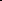 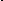 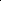 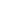 1For Professional Staff the input should be indicated individually; for Support Staff it should be indicated by category (e.g.: draftsmen, clerical staff, etc.).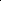 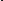 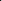 2Months are counted from the commencement of the services.  For each staff indicate separately staff-month input for home and field work.Form 5A8	Curriculum Vitae (CV) for Each Proposed Professional StaffCERTIFICATION [do not amend this certification]I, the undersigned, certify that (i) I was not a former employee of the Client immediately before submission of this Proposal, (ii) I have not offered my CV to be proposed by a Firm other than this Consultant for this assignment and, (iii) to the best of my knowledge and belief, this CV correctly describes myself, my qualifications, and my experience. I also understand that any wilful mis-statement described herein may lead to my disqualification or dismissal, if engaged.I have been employed by [name of the Consultant] continuously for the last twelve   (12)months as regular full time staff. Indicate “Yes” or “No” in the boxes below:YES	NOSignatureDate of Signing5B.	Financial Proposal - Standard Forms[Comments in brackets provide guidance to the short-listed Consultants for the preparation of their Financial Proposals; they should not appear on the Financial Proposals to be submitted.][Forms 5B1 to 5B4are to be used for the preparation of the Financial Proposal according to the instructions as stated under ITC Sub Clause 25.1.Such Forms are to be used whichever is the selection method as stated under ITC Sub Clause 1.1 of the Proposal Data Sheet]5B1	Financial Proposal Submission Form5B2	Summary of Costs5B3	Breakdown of Staff Remuneration5B4	Breakdown of Reimbursable expensesForm 5B1Financial Proposal Submission Form[Location, Date]To:	[Name and address of Client]Dear Sirs:We, the undersigned, offer to provide the consulting services for [Inserttitle of assignment] in accordance with your Request for Proposal dated [insert date] and our Technical Proposal. Our attached Financial Proposal is for the sum of [insert amount in words and figures].This amount is exclusive of local taxes, which we have estimated at [insert amount in words and figures]and, which shall be discussed during negotiations and shall be added to the above amount for determining the Contract Price.Our Financial Proposal shall be binding upon us subject to the modifications resulting from Contract negotiations, up to expiration of the validity period of the Proposal, i.e. before the date indicated in ITC Sub Clause 30.1 of the Proposal Data Sheet.Commissions and Gratuities paid or to be paid by us to the agents relating to this Proposal and Contract execution, if we are awarded the Contract, are listed below:Name and Address of Agents	AmountPurpose of Commission or GratuityORNo Commissions or Gratuities have been paid or are to be paid by us to agents relating to this Proposal and Contract execution, if we are awarded the Contract.In accordance with GCC Sub Clause 34,we acknowledge and accept the Client’s right to inspect and audit all records relating to our proposal irrespective of whether we enter into a Contract with the Client as result of this Proposal.We also declare that the Government of Bangladesh has not declared us or any Sub-Consultants for any part of the Contract, ineligible on charges of engaging in corrupt, fraudulent, collusive, or coercive practices. We furthermore, pledge not to indulge in such practices in competing for or in executing the Contract, and are aware of the relevant provisions of the Proposal Document as stated under ITC Clause 4.We understand you are not bound to accept any Proposal you receive.SignedIn the capacity of:Dulyauthorized to sign the Proposal on behalf of the Consultant.Date:Form 5B2	Summary of Costs1Staff Remuneration and Reimbursable Expenses must coincide with relevant Total Costs, net of local taxes to be paid by the Client, indicated in Forms 5B3and 5B4.Form 5B3	Breakdown of Staff Remuneration[information to be provided in this Form shall only be used to establish payments to the Consultant for possible additional services requested by the Client]1Professional Staff should be indicated individually; Support Staff should be indicated per category (e.g. draftsmen, clerical staff).2Positions must coincide with the ones indicated in Form 5A7.3Indicate the total expected input of staff and staff-month rate required for carrying out the activity indicated in the Form.4For each staff indicate the remuneration. Remuneration = Staff-month Rate x Input.Form 5B4	Breakdown of Reimbursable Expenses[Information to be provided in this Form shall only be used to establish payments to the Consultant for possible additional services requested by the Client]1Delete items that are not applicable or, add other items according to ITC Sub Clause 25.1 of the Proposal Data Sheet2Indicate unit cost3Indicate  the cost of each reimbursable item.  Cost = Unit Cost x Quantity4No provision on account of physical contingency shall be kept wherein the scope of work has been precisely defined5C. Contract AgreementThis CONTRACT (hereinafter called the “Contract”) is made the [insert day] day of the month of [insert month], [insert year], between, on the one hand, [insert name of client] (hereinafter called the “Client”) and, on the other hand, [insert name of Consultant] (hereinafter called the “Consultant”).[If the Consultant consists of more than one entity, the above should be partially amended to read as follows: “… (hereinafter called the “Client”) and, on the other hand, a joint venture consisting of the following entities, each of which will be jointly and severally liable to the Client for all the Consultant’s obligations under this Contract, namely, [insert name of Consultant] and [insert name(s) of other Consultant(s)] (hereinafter called the “Consultant”).]WHEREASthe Client has requested the Consultant to provide certain consultingservices as defined in this Contract (hereinafter called the “Services”);the Consultant, having represented to the Client that they have the required professional skills, and personnel and technical resources, have agreed to provide the Services on the terms and conditions set forth in this Contract; andthe Client has received a credit/ loan/ grant from [insert name of Development Partner] towards the cost of the services under this Contract, it being understood (i) that payments by the Development Partner will be made only at the request of the Client and upon approval by the Development Partner, (ii) that such payments will be subject, in all respects, to the terms and conditions of the agreement between the development partner and the Client.[delete this Clause if not applicable].NOW THEREFORE the parties hereto hereby agree as follows:The following documents forming the integral part of this Contract shall be interpreted in the order of priority shown:The Form of Contract;The Particular Conditions of Contract (PCC);The General Conditions of Contract (GCC),The Appendices (1 to 6).[ If any of these Appendices are not used, the words “Not Used” should   beInserted next to the title of the Appendix]Appendix 1: Description of the ServicesAppendix 2: Reporting RequirementsAppendix 3: Key Personnel and Sub ConsultantsAppendix 4: Services and Facilities to be provided by the ClientAppendix 5: Cost EstimatesAppendix 6: Form of Bank Guarantee for Advance PaymentThe mutual rights and obligations of the Client and the Consultant shall be as set forth in the Contract, in particular:the Consultant shall carry out the Services in accordance with the provisions of the Contract; andthe Client shall make payments to the Consultant in accordance with the provisions of the Contract.IN WITNESS We, the Parties hereto have caused this Contract to be signed in their respective names as of the day and year first above written.For and on behalf of [name of Client][Authorized Representative]For and on behalf of [name of Consultant][Authorized Representative][ If the Consultant constitutes of more than one entity, all these entities should appear as signatories,  in the following manner:]For and on behalf of each of the Members of the Consultant[name of member][Authorized Representative] [name of member][Authorized Representative]5D.	AppendicesAppendix 1	Description of the ServicesInclude the final Terms of Reference worked out by the Client and the Consultant during Technical Proposal negotiations, dates for completion of various tasks, place of performance for different tasks, specific  tasks to be approved by Client, etc.Appendix 2	Reporting RequirementsList hereformat, frequency, and contents of reports; persons to receive them; dates of submission; etc. If no reports are to be submitted, state here “Not applicable.”Appendix 3	Key Personnel and Sub ConsultantsList hereunder:3A	Titles [and names, if already available], detailed job descriptions and minimum qualifications of Key Personnel, and staff-months for each.3B	List of approved Sub Consultants (if already available); same information with respect to their Personnel as in 3A.Appendix 4	Services and Facilities to be provided by the ClientList here the ServicesandFacilities to be made available to the Consultant by the Client.Appendix 5	Cost EstimatesList hereunder cost estimates:Monthly rates for Personnel (Key Personnel and other Personnel)Reimbursable expenses:Per diem allowancesTravelexpensesCommunicationsPrinting of documents specified in Appendices.Acquisition of specified equipment and materials to be paid for by the Client (including transportation)Cost of programming and use of, and communication between, the computers.Laboratory tests, model tests, and other technical servicesSubcontractsOther transportation costsOffice rent, clerical assistanceOther items not covered in the foregoingAppendix 6	Bank Guarantee for Advance Payments[this is the format for the Advance Payment Security to be issued by a scheduled BankofBangladesh in accordance with GCC Clause 50.1]Contract No:	Date:To:[Name and address of Client]ADVANCE PAYMENT GUARANTEE No:We have been informed that [name of Consultant] (hereinafter called “the Consultant”) has undertaken, pursuant to Contract No [reference number of Contract] dated [date of Contract] (hereinafter called “the Contract”) for the delivery of [description of consulting services] under the Contract.Furthermore, we understand that, according to GCC Sub Clause 51.1, Advance Payment(s) on Contracts must be supported by a Bank Guarantee.At the request of the Consultant, we [name of Bank] hereby irrevocably unconditionally undertake to pay you, without cavil or argument, any sum or sums not exceeding in total an amount of Tk[insert amount in figures and in words] upon receipt by us of your first written demand accompanied by a written statement that the Consultant is in breach of its obligation(s) under the Contract conditions, without you needing to prove or show grounds or reasons for your demand of the sum specified therein.We further agree that no change, addition or other modification of the terms of the Contract to be performed, or of any of the Contract documents which may be made between the Client and the Consultant, shall in any way release us from any liability under this guarantee, and we hereby waive notice of any such change, addition or modification.This guarantee is valid until [date of validity of guarantee], consequently, we must receive at the above-mentioned office any demand for payment under this guarantee on or before that date.Signature	SignatureSection 6. Terms of Reference BackgroundWhat / HOW the Expo: Export Promotion Bureau (EPB) is the Government organization entrusted with the responsibility of promoting export of Bangladesh. It undertakes market and product diversification activities in line with government’s short and long time goal.  EPB coordinates the collective participation of Bangladesh in the International trade fair and Expo across the globe as per of its market development planning.  Due to the worldwide ongoing Pandemic physical trade fair is not happening and virtual trade fair is put in place for international buyers and sellers. To explore buyers and contact point, this virtual platform is gaining popularity among the international buyers and sellers.  To keep pace with the trend of new marketing, EPB plans to organize Bangladesh Sourcing International Trade Fair in the second week of February, 2021.Virtual Trade Shows are quickly gaining popularity among exhibitors and visitors due to their relatively low cost and high rate of return. Virtual trade shows are becoming one of the most popular ways for companies to communicate their message quickly and effectively, exhibiting their innovations to a mass online audience. The ability to generate leads directly from your office without having to incur the cost of travel and lodging is appealing for many companies, which allows for a wider range of diversity among exhibitors and attendees.Why Conferences are Going Virtual?Easily accessible both locally and globally.No travel required. Cost effective-Saving time and money. Highly interactive and engaging with live and on-demand webcast sessions, chat rooms, video, games/contests.Easy content consumption.A wealth of content that can be accessed instantly on-demand or at a scheduled time. Tractable activity with incredible analytics.Every click, visit, presentation watched, document viewed, chat, social shares, etc. by an attendee can be tracked to highlight specific interests.Virtual Trade Fair is playing a great role in exploring potential buyers for exporters and authentic supply sourcing for buyers.  To continue the smooth pace of business, there is no other option but to organize virtual trade fair.Assessing the present business scenario and to give a perfect platform to the local producers cum exporters and exporters,  Export Promotion Bureau (EPB) is going to organize maiden Virtual Platform named “ Bangladesh Sourcing Virtual Trade Fair in the second week of February ,2021 . 1.A Scope of Services   Part - 1B Scope of Services   Part - 2Conditions:Authority will preserve the ownership of all design / idea / output / production including the website purchased under this RFP.Authority reserves the right to increase/decrease the items.The quoted price is based on QCBS method on lump sump amount.FORMATLOGODesign & Presentation to be submitted Commencement of ServicesOffice Memo No:	Date:To:[Name of the Consultant] [Address]Contract Reference:Pursuant to GCC Sub Clause 17.1 of the above mentioned Contract Agreement, this is to notify you that the following precedent conditions have been duly fulfilled:the Contract Agreement has been signed; andthe advance payment has been made(delete if not appropriate).You are therefore requested to:1. Commence carrying out the Services, in accordance with GCC Sub Clause 19.1, within (specify date);2. take out the insurance against the risks, and for the coverage as specified in the Contract, in accordance with GCC Sub Clause 33.2, within (specify date) and maintain.(delete if not appropriate)SignedDuly authorized to sign for and on behalf of[name of Client]Date:Page 1 of nCONTRACT AMENDMENTA SampleContract No. [insert number/year] by and between the [insert Client’s name] and [insert Consultant’s legal title] for the contract named [insert name of the Consulting Service] is amended as follows:GCC Clause [insert clause no], is hereby revised as  	 	____________.GCC Clause [insert clause no], is hereby revised as  	 	______ 	_______________________________________________________________________ 	________________________________________________________________________.and so on .The effective date of this Amendment is [insert effective date] or upon execution whichever is later.ALL OTHER TERMS AND CONDITIONS OF THE ORIGINAL CONTRACT SHALL REMAIN IN FULL FORCE AND EFFECTTHIS AMENDMENT, consisting of [insert number] page(s) and [insert number] attachment(s), is executed by the persons signing below who warrant that they have the authority to execute this Amendment under the original Contract.IN WITNESS WHEREOF, the Client and the Consultant have signed this Amendment. [Consultant’s Authorized Signatory][Client’s Authorized Signatory]FORMATLOGO[Insert Full Contact Details of Issuing Authority]Office Memo no:  	Date:  	COMPLETION CERTIFICATECertified that the Services under the Contract has been performed and completed in all respects in strict compliance with the “Description of Services” including all modifications thereof as per satisfaction of the Client.Name and Signature of the Issuing Authority with Designationplease turn overDetails of Services PerformedJoint Venture[delete, if  not appropriate]Note: Figures shown must correspond to Total ValueSub-Consultant[delete, if  not appropriate]Name and Signature of the Issuing Authority with DesITC ClauseAmendments of, and Supplements to, Clauses in the Instruction to Consultants.ITC ClauseRFP   IDENTIFICATION  NO: 26.02.0000.031.59.517.20 ITC 1.1The Client is :Mr. Mahmudul Hasan Director (Fair and Display) Export Promotion Bureau (EPB)Address: TCB Building , o1 Karwanbazar (1st.4th ,8th and 14th Floor) , Dhaka-1215Tel: +88-02-055013942Fax: +88- 02-9119531ITC 1.1The provision of the Services is: Event Management for Sourcing Bangladesh Virtual FairITC 1.1The Method of selection is: Quality- and Cost-Based Selection (QCBS),ITC 1.2The assignment is not phased.The assignment is to be completed within March, 2021.[If the Client envisages the need for continuity for downstream work it should outline in the Terms of Reference, the scope, nature, and timing of future work and indicate here the manner in which this information would be considered in the evaluation]ITC 3.1The source of public fund is Market Development Fund of Export Promotion Bureau (EPB)ITC 3.3The name of the Development Partner is N/AITC 7.1Materials, equipment and supplies used by the Consultant are not permitted if they have originated in Israel.ITC 15.1For clarification of Proposals the Client ’s address is:Attention: Mr. Mahmudul Hasan Director (Fair and Display)Export Promotion Bureau (EPB)Address: TCB Building (1st,4th ,8th and 14th Floor), 01 Karwanbazar,Dhaka-1215Tel: +88055013942Fax: +88- 02-9119531E-mail: dir-fair @epb.gov.bd  ITC 16.1A pre-Proposal Meeting:  27 December, 2020.Of of of  ITC 21.1 (c)Other documents required to be submitted with the Proposal are:As per EOI and RFP Document required. ITC 23.5The value of non-judicial stamp for execution of the Joint Venture Agreement shall be Tk 300 only.ITC 23.12The total estimated number of professional staff-months required for the assignment is 20 staff month.ITC 23.13The Financial Proposal shall not exceed the available budget (excluding the amount of tax obligations under the Applicable Law) of BDT Currency[state only in the case of FBS; not in case of QCBS]  ITC 23.14The minimum required qualification and experience of the Key professional staff are as follows: Mentioned in the RFP Data Sheet. ITC 24.1(i)Training is not a specific component of this assignment.ITC 24.1(j)Additional information on the Technical Proposal includes:[state any additional information]ITC 25.1[List the applicable Reimbursable expenses. A sample list is provided below for guidance only: items that are not applicable should be deleted, others may be added.]The Reimbursable expenses shall be the following:Cost of equipment rentals, utilities and communication charges, all if and to the extent required for the purpose of the Services;Cost, rental and freight of any instruments or equipment required to be provided by the Consultant for the purposes of the Services;Other allowances where applicable and provisional or fixed sums (if any); andCost of such further items required for purposes of the Services not covered in the foregoing.ITC 28.1(a)The Client will provide the following services and facilities:-Necessary authorization letters to execute the works and services- List of required services.ITC 29.1The currency of the Proposal shall be:   Bangladesh TakaITC 30.1Proposals shall remain valid for 60 days after the Proposal  submission date.ITC 32.2The Consultant must submit one original for both the Technical Proposal and the Financial Proposal and 1(one) copy of the Technical Proposal.ITC 33.3(b),34.1 and 36.1The Proposal to be addressed to, received by and, opened at the address is:Showcasing Bangladesh  ( Virtual Edition) -2021 , EPB, DhakaThe Proposal to be addressed to, received by and, opened at the address is:Showcasing Bangladesh  ( Virtual Edition) -2021 , EPB, DhakaThe Proposal to be addressed to, received by and, opened at the address is:Showcasing Bangladesh  ( Virtual Edition) -2021 , EPB, DhakaThe Proposal to be addressed to, received by and, opened at the address is:Showcasing Bangladesh  ( Virtual Edition) -2021 , EPB, DhakaThe Proposal to be addressed to, received by and, opened at the address is:Showcasing Bangladesh  ( Virtual Edition) -2021 , EPB, DhakaITC33.3(d)and 34.1Proposals must be submitted not later than the following Date: 20--12- 2020;   Time:12.00  amProposals must be submitted not later than the following Date: 20--12- 2020;   Time:12.00  amProposals must be submitted not later than the following Date: 20--12- 2020;   Time:12.00  amProposals must be submitted not later than the following Date: 20--12- 2020;   Time:12.00  amProposals must be submitted not later than the following Date: 20--12- 2020;   Time:12.00  amITC 41.2The  points to be given under each of the evaluation criteria are:The  points to be given under each of the evaluation criteria are:The  points to be given under each of the evaluation criteria are:The  points to be given under each of the evaluation criteria are:The  points to be given under each of the evaluation criteria are:Criteria, sub-criteria[Normally, sub-criteria are not provided, however, the Client may decide depending on the type of assignment]Criteria, sub-criteria[Normally, sub-criteria are not provided, however, the Client may decide depending on the type of assignment]Criteria, sub-criteria[Normally, sub-criteria are not provided, however, the Client may decide depending on the type of assignment]Criteria, sub-criteria[Normally, sub-criteria are not provided, however, the Client may decide depending on the type of assignment]Points(i)	Specific experience of the Consultant relevant to  the assignment.(i)	Specific experience of the Consultant relevant to  the assignment.(i)	Specific experience of the Consultant relevant to  the assignment.(i)	Specific experience of the Consultant relevant to  the assignment.20(ii) Adequacy of the proposed work plan and methodology in responding to the Terms of Reference.(ii) Adequacy of the proposed work plan and methodology in responding to the Terms of Reference.(ii) Adequacy of the proposed work plan and methodology in responding to the Terms of Reference.(ii) Adequacy of the proposed work plan and methodology in responding to the Terms of Reference.(ii) Adequacy of the proposed work plan and methodology in responding to the Terms of Reference.(a) Technical Approach and Methodology(a) Technical Approach and Methodology(a) Technical Approach and Methodology(a) Technical Approach and Methodology05(b) Work plan(b) Work plan(b) Work plan(b) Work plan05(c) Organization and Staffing(c) Organization and Staffing(c) Organization and Staffing(c) Organization and Staffing10Total points for criterion (ii):Total points for criterion (ii):Total points for criterion (ii):Total points for criterion (ii):40(iii) Professional staff qualifications and competence for the assignment(iii) Professional staff qualifications and competence for the assignment(iii) Professional staff qualifications and competence for the assignment(iii) Professional staff qualifications and competence for the assignment(iii) Professional staff qualifications and competence for the assignmenta) Team Leader (Masters professional experience)or    equivalent   minimum15years08b) Event Director (Graduate with minimum 10 years’ experience in Event Management)b) Event Director (Graduate with minimum 10 years’ experience in Event Management)b) Event Director (Graduate with minimum 10 years’ experience in Event Management)b) Event Director (Graduate with minimum 10 years’ experience in Event Management)07c)   Event Manager (Graduate with minimum 10 years’ experience)c)   Event Manager (Graduate with minimum 10 years’ experience)c)   Event Manager (Graduate with minimum 10 years’ experience)c)   Event Manager (Graduate with minimum 10 years’ experience)05d)   3D Animator (Graduate with minimum 10 years’ experience)d)   3D Animator (Graduate with minimum 10 years’ experience)d)   3D Animator (Graduate with minimum 10 years’ experience)d)   3D Animator (Graduate with minimum 10 years’ experience)05e)   Software Researcher and analysis Developer (Graduate with minimum 10 years’ experience)e)   Software Researcher and analysis Developer (Graduate with minimum 10 years’ experience)e)   Software Researcher and analysis Developer (Graduate with minimum 10 years’ experience)e)   Software Researcher and analysis Developer (Graduate with minimum 10 years’ experience)04f)	Creative Manager (Graduate with minimum 10 years’ experience)f)	Creative Manager (Graduate with minimum 10 years’ experience)f)	Creative Manager (Graduate with minimum 10 years’ experience)f)	Creative Manager (Graduate with minimum 10 years’ experience)04g)    Interactive AR and VR specialists (Graduate with minimum 5 years’experience)g)    Interactive AR and VR specialists (Graduate with minimum 5 years’experience)g)    Interactive AR and VR specialists (Graduate with minimum 5 years’experience)g)    Interactive AR and VR specialists (Graduate with minimum 5 years’experience)04h)    Software and Website developer (Graduate with minimum 7 years’experience)h)    Software and Website developer (Graduate with minimum 7 years’experience)h)    Software and Website developer (Graduate with minimum 7 years’experience)h)    Software and Website developer (Graduate with minimum 7 years’experience)04i)	Virtual   platform developer experience)(Graduate   with minimum5years’04j)	Other technical  staffs,  such  as  game AI  developer,  programmer, graphic designer etc.j)	Other technical  staffs,  such  as  game AI  developer,  programmer, graphic designer etc.j)	Other technical  staffs,  such  as  game AI  developer,  programmer, graphic designer etc.j)	Other technical  staffs,  such  as  game AI  developer,  programmer, graphic designer etc.10Total points for criterion (iii):Total points for criterion (iii): 55[points to be assigned to each of the above position or discipline shall be determined considering the following three sub criteria and relevant percentage weights:[points to be assigned to each of the above position or discipline shall be determined considering the following three sub criteria and relevant percentage weights:General Qualifications[insert weight between 20% and 30%]30%Adequacy	for	the assignment[Insert weight between 50% and 60%]30%Experience in region and language[Insert weight between 10% and 20%]40%Total Weight:100%(iv) Suitability of the company’s demonstrated strength to execute an event in mixed mode, i-e. Combining both virtual and physical mode.(iv) Suitability of the company’s demonstrated strength to execute an event in mixed mode, i-e. Combining both virtual and physical mode.Relevance of Mixed Mode Program[insert weight between 20% and 30%]30%Approach and Methodology[insert weight between 50% and 60%]50%Qualifications of Experts[insert weight between 10% and 20%]20%Total Weight100%100%Total points for criterion (iv):Virtual/Digital Platform Work Activity Experience05TOTAL POINTS100ITC 41.4The minimum Technical points (Tp) required to pass is 70.The minimum Technical points (Tp) required to pass is 70.The minimum Technical points (Tp) required to pass is 70.ITC 45.1The weights given to the Technical and Financial Proposals are: T = 0.7 (i.e 70%) andF = 0.3 (i.e 30%)[advised to refer to Rule 117(24) (b) and (e) of the PPR,2008 prior to fixing the weights depending on the nature of the assignment]The weights given to the Technical and Financial Proposals are: T = 0.7 (i.e 70%) andF = 0.3 (i.e 30%)[advised to refer to Rule 117(24) (b) and (e) of the PPR,2008 prior to fixing the weights depending on the nature of the assignment]The weights given to the Technical and Financial Proposals are: T = 0.7 (i.e 70%) andF = 0.3 (i.e 30%)[advised to refer to Rule 117(24) (b) and (e) of the PPR,2008 prior to fixing the weights depending on the nature of the assignment]ITC 46.2The address for Contract negotiations isMr. Mahmudul Hasan Director (Fair and Display ) Export Promotion Bureau, TCB Building , 01 Karwanbazar , DhakaThe address for Contract negotiations isMr. Mahmudul Hasan Director (Fair and Display ) Export Promotion Bureau, TCB Building , 01 Karwanbazar , DhakaThe address for Contract negotiations isMr. Mahmudul Hasan Director (Fair and Display ) Export Promotion Bureau, TCB Building , 01 Karwanbazar , DhakaITC 56.1The assignment is expected to commence on 2nd Week of February, 2021 at EPB.The assignment is expected to commence on 2nd Week of February, 2021 at EPB.The assignment is expected to commence on 2nd Week of February, 2021 at EPB.GCC ClauseAmendments of, and Supplements to, Clauses in the General Conditions of ContractGCC ClauseRFP   IDENTIFICATION  NO: Contact Package No: EPB EXPO 2020-E-011.1 (b)The Client isMr. Mahmudul Hasan 1.1 (e)Director (Fair and Display)1.1 (e) Export Promotion Bureau 1.1 (e)TCB Building( 1st,4th ,8th and 14th Floor)  Dhaka-12151.1 (e)Tel: +88 02 550139421.1 (e)Fax: +88- 02-91195311.1 (e)E-mail address: dir-fair@epb.gov.bd 1.1 (e)The Consultant is1.1 (e)_____________________________________GCC 2.1The assignment is to be completed in the following phases: NoneGCC 3.1The Client’s addresses for the purpose of Communications and Notices under this Contract is :Contact Person : Mr. Mahmudul Hasan  Director (Fair and Display)Address : TCB Building , TCB Building( 1st,4th ,8th and 14th Floor)  Dhaka-1215Tel:+8802-55013942Fax: +88-02- -9119531E-mail address: dir-fair@epb.gov.bd GCC 3.1The Consultant’s addresses for the purpose of Communications and Notices under this Contract is :Contact Person :	Tel:+88-02-Fax:e-mail address: [If the Consultant is a Joint Venture the Contact Person shall be designated from the Leading Partner]GCC 6.1(e)The following additional documents shall form the part of the Contract:GCC 8.1Non-eligible countries are Israel.GCC 11.1The Member-in-Charge is: [insert name with designation][If the Consultant is a Joint Venture, the name of the Person whose address is specified in GCC Clause 3.1 should be inserted here.If the Consultant is not a Joint Venture, this Clause shall not be applicable]GCC 12.1The Authorized Representatives are:GCC 12.1For the Client :GCC 12.1Mr. Mahmudul Hasan GCC 12.1Director (Fair and Display)GCC 12.1Export Promotion Bureau (EPB)GCC 12.1TCB Building , TCB Building( 1st,4th ,8th and 14th Floor)  Dhaka-1215Tel:+ +88055013942Fax: +88-02- -9119531GCC 12.1Tel: +88055013942GCC 12.1Fax: 02-9119531GCC 12.1E-mail address : dir-fair@epb.gov.bd GCC 12.1For the Consultant:GCC 12.1_________________________________________________GCC 12.1__________________________________________________GCC 17.1The conditions for effectiveness of the Contract  are the following:[inserthere any conditions for effectiveness of the Contract, e.g., receipt by Consultant of Advance Payment and by Client of Advance Payment Guarantee; refer GCC Clause 50. If there are no effectiveness conditions, then state ‘none’. If the Contract shall come into effect on the date it is signed this Clause shall not be applicable]GCC 18.1The time for commencement of the Services shall be 07 days after the Effective Date of the Contract.GCC 19.1The Contract period shall be 60 days after the Effective Date of the Contract.GCC 20.1The Contract shall expire at the end of 90 days after the Effective Date of the Contract.GCC 32.4(a)The Consultant is notified of such actions, claims, losses or damages not later than 03 months after conclusion of the Services.[suggested between three (3) and six (6) months; may be more if deemed appropriate]GCC 32.4(b)The ceiling on Consultant’s liability shall be limited to Contract Amount.GCC 33.1(a)The risks and the coverage shall be as follows:(a) Third Party motor vehicle liability insurance in respect of motor vehicles operated in Bangladesh by the Consultant or its Personnel or   any   Sub-Consultants   or   their   Personnel,   with   a minimumcoverage of [insert amount as prevalent];Third Party liability insurance, with a minimum coverage of [insert amount as prevalent];Professional Liability insurance, with a minimum coverage of [insert amount equivalent to Contract Price];Employer’s Liability and Workers’ Compensation insurance in respect of the Personnel of the Consultant and of any Sub- Consultant, in accordance with the relevant provisions of the Applicable Law, as well as, with respect to such Personnel, any such life, health, accident, travel, or other insurance as may be appropriate; andInsurance against loss of or damage to (i) equipment and materials purchased in whole or in part with funds provided under this Contract, (ii) the Consultant’s property used in the performance of the Services, and (iii) any documents prepared by the Consultant in the performance of the Services.[delete  not appropriate]GCC 35.1(c)The other actions  that shall require Client’s approval are:Approval of all design documentApproval of TVCsApproved of branding matters, gifts items and likes.“taking any action under a civil works contract designating the Consultant as “Engineer”, for which action, pursuant to such civil works contract, the written approval of the Client as “Employer” is required”]GCC 37.3The other restrictions about future use of documents and software are;“The Consultant shall not use these documents and software for purposesunrelated to this Contract without the prior written approval of the Client”.“The Client shall not use these documents and software for purposes unrelated to this Contract without the prior written approval of the Consultant.”“Neither Party shall use these documents and software for purposes unrelated to this Contract without the prior written approval of the other Party.”[If there is to be no restriction on the future use of these documents by either Party, then state ‘none’. If the Parties wish to restrict such use, any of the above options, or any other option agreed by the Parties, could be used]GCC 39.1(d)Assistance for carrying out the Services to be provided by the Client are; Authorization letters, whenever necessary, will be provided.GCC 45.1The particulars of the Bank Account nominated are as follows : Title of the Account  :	[insert title to whom the Contract awarded] Name of the Bank	:	[insert name with code, if any]Name of the Branch :	[insert branch name with code ,if any]Account Number	:	[insert number]Address	:   [insert location with district]Tel	:Fax	:e-mail address	:[information furnished by the Consultant shall be substantiated by the concerned Bank and authenticated by the Client]GCC 47.1The Contract Price is [insert amount]GCC 50.1Advance Payment: N/ABank Guarantee shall remain effective until June 2021[the date should be such that the Advance Payment shall be  fully amortized.][An advance payment, if admissible, shall be made, considering the nature of the Service. The recommended maximum advance payment is ten (10) percent of the original Contract Price against an irrevocable unconditional Bank Guarantee  in Appendix 6]GCC 50.2Advance Payment will be amortized by the Client in the following manner:N/A GCC 51.1Payments shall be made in line with agreed-on outputs according to the following schedule: N/A GCC 71.2(b)The place of Arbitration is: Export Promotion Bureau , TCB Building              (4th Floor), 01 Karwan Bazar , Dhaka-1215 Authorized Signature[in full and initials]Name and designation of SignatoryName of FirmAddressAssignment Name:Assignment Name:Country:Assignment Location within countryAssignment Location within countryDuration of assignment (months):Name of Client:Name of Client:Professional Staff provided by your Organization: No of Staff:No of Staff-MonthsStart Date (Month/Year)Completion Date (Month/Year)Professional Staff provided by your Organization: No of Staff:No of Staff-MonthsName of Joint Venture Consultants, if any:Name of Joint Venture Consultants, if any:No of Staff-Months of Professional Staff provided by Joint Venture Consultants:Name of Senior Staff (Project Director/Coordinator, Team Leader) Involved and Functions Performed:Name of Senior Staff (Project Director/Coordinator, Team Leader) Involved and Functions Performed:Name of Senior Staff (Project Director/Coordinator, Team Leader) Involved and Functions Performed:Detailed Narrative Description of Project:Detailed Narrative Description of Project:Detailed Narrative Description of Project:Detailed Description of Actual Services Provided by your Staff:Detailed Description of Actual Services Provided by your Staff:Detailed Description of Actual Services Provided by your Staff:Firm’s Name:Authorized Signature:N°Activity1Months2Months2Months2Months2Months2Months2Months2Months2Months2Months2Months2Months2Months2N°Activity1124456789101112n12345nName of StaffFirm/OrganizationArea of ExpertisePosition AssignedTask AssignedN°Name of StaffStaff-month input by month1Staff-month input by month1Staff-month input by month1Staff-month input by month1Staff-month input by month1Staff-month input by month1Staff-month input by month1Staff-month input by month1Staff-month input by month1Staff-month input by month1Staff-month input by month1Staff-month input by month1Staff-month input by month1Total staff-month input2Total staff-month input2Total staff-month input2N°Name of Staff124456789101112nHomeFieldTotal112233nnTotalTotalTotalTotalName of the ConsultantRFP   IDENTIFICATION NO:Name of the Client1PROPOSED POSITION[From the Terms  of Reference, state the     positionFORwhich  the  Consultant  will  be  engaged.  Only  oneTHIS PROJECTcandidate shall be nominated for each position]2NAME OF STAFF[state full name]3DATE OF BIRTH[state full name]4NATIONALITY[state full name]5MEMBERSHIP IN[state  rank  and  name  of  society  and  year       ofPROFESSIONALattaining that rank]SOCIETIES6EDUCATION:[list all the colleges/universities which the consultantattended, stating degrees obtained, and dates,  andlist	any	other	specialised	education	of	theconsultant]7OTHER TRAINING[indicate  significant  training  since  degrees   underEDUCATION were obtained, which is pertinent     tothe proposed tasks of the Consultant]Language	Speaking	Reading	Writing8LANGUAGES & DEGREE OFPROFICIENCYe.g. English	Fluent	Excellent	Excellent9COUNTRIES OF WORKe.g. English	Fluent	Excellent	Excellent9EXPERIENCEe.g. English	Fluent	Excellent	Excellent10	EMPLOYMENT RECORD	[The Consultant should clearlydistinguish whetheras an “employee” of the firm or as a “Consultant” or[starting  with  position  list in    “Advisor” of the firm]reverse        order       everyemployment held and  [The Consultant should clearly indicate the  Position state the start and end held and give a brief description of the duties in dates	of	each    which the Consultant was involved]employment]10	EMPLOYMENT RECORD	[The Consultant should clearlydistinguish whetheras an “employee” of the firm or as a “Consultant” or[starting  with  position  list in    “Advisor” of the firm]reverse        order       everyemployment held and  [The Consultant should clearly indicate the  Position state the start and end held and give a brief description of the duties in dates	of	each    which the Consultant was involved]employment]10	EMPLOYMENT RECORD	[The Consultant should clearlydistinguish whetheras an “employee” of the firm or as a “Consultant” or[starting  with  position  list in    “Advisor” of the firm]reverse        order       everyemployment held and  [The Consultant should clearly indicate the  Position state the start and end held and give a brief description of the duties in dates	of	each    which the Consultant was involved]employment]EMPLOYER 1EMPLOYER 1FROM:	TO:[e.g. January 1999]	[e.g. December 2001EMPLOYER 2EMPLOYER 2FROM:	TO:EMPLOYER 3EMPLOYER 3FROM:	TO:EMPLOYER 4EMPLOYER 4FROM:	TO:(etc)(etc)11	WORK UNDERTAKEN	[give  an  outline  of  experience  and  training  most11	WORK UNDERTAKEN	[give  an  outline  of  experience  and  training  most11	WORK UNDERTAKEN	[give  an  outline  of  experience  and  training  mostTHAT BEST ILLUSTRATES	pertinent to tasks on this assignment, with degree ofTHAT BEST ILLUSTRATES	pertinent to tasks on this assignment, with degree ofTHAT BEST ILLUSTRATES	pertinent to tasks on this assignment, with degree ofYOUR CAPABILITY TO	responsibility held]YOUR CAPABILITY TO	responsibility held]YOUR CAPABILITY TO	responsibility held]HANDLE THISHANDLE THISHANDLE THISASSIGNMENTASSIGNMENTASSIGNMENT12COMPUTER SKILLS[give details of knowledge and skills]Cost ComponentCostsStaff Remuneration1Reimbursable Expenses1TotalName1Position2Staff-month Rate3Input 3(Staff-months)[Indicate Sub Cost for each staff] 4StaffStaffStaffStaffStaffHead OfficeFieldTotal =Total =Total =Total =Total =N°Description1UnitUnit Cost2QuantityIndicate sub cost for each item3Indicate sub cost for each item3Indicate sub cost for each item3Per diem allowancesDayTravel expensesTripCommunication costs between [insert place] and [insert place]Drafting, reproduction of reportsEquipment, instruments, etc.Materials, supplies, etc.Use of computers softwareLaboratory testsSubcontractsOther transportation costsOffice rent, clerical assistance4Others (specify)Total CostsTotal CostsTotal CostsTotal CostsTotal CostsSl.ItemsDetail DescriptionUnitQtyPriceCategory  A: Event Publications, Branding & Gift ItemCategory  A: Event Publications, Branding & Gift ItemCategory  A: Event Publications, Branding & Gift ItemCategory  A: Event Publications, Branding & Gift ItemCategory  A: Event Publications, Branding & Gift ItemCategory  A: Event Publications, Branding & Gift Itemi) Printing, Publication and Invitation Card Distributioni) Printing, Publication and Invitation Card Distributioni) Printing, Publication and Invitation Card Distributioni) Printing, Publication and Invitation Card Distributioni) Printing, Publication and Invitation Card Distribution1Invitation Folder (Opening, Closing & Webinar Information)Standard Size, 300 GSM Art Card; Envelope: Standard Size, 120 GSM Art Paper, Eight color print, DIA cut, matt lamination & W8.5" X L4.75" (As per design)130004Distribution cost of Invitation CardsInvitation Cards Distribute (As per Distribution plan)140003Expo Guide & SouvenirExpo guide - color, 220 pages,  120 GSM, 320 GSM laminated Cover page 20004T Shirt  (Speakers, PK Polo) for webinar time and Other T-Shirt 4 Different Color, 250  gsm PK polo with logo11000ii) City Branding Activity ii) City Branding Activity ii) City Branding Activity ii) City Branding Activity ii) City Branding Activity 5Countdown clock In EPB Head OfficeShowcase  Bangladesh (Virtual Edition) 2021  to be organized during March 01-17,2021 Countdown clock with 3D logo of the event  with wooden frame board SS Pipe etc (Design will be provided placement & Maintenance at different locations )126BannerDropdown PVC banner with fitting, fixing & Removal. Size: 40'X10'. Design should be approved by EPB507FestoonPVC print with wooden frame. Size: 04 ft X 04 ft. Design should be approved by EPB3508Cutoutwooden standee Cutout with PVC print at lobby area. Size: 4' X 8'. Design should be approved by EPB100ii) Gift Itemii) Gift Itemii) Gift Itemii) Gift Itemii) Gift Item9Participating Companies Crest Making and DeliveryType: Metal (with wooden frame) Plate Color: Silver (White), Pint: 4 Color Laser Pint, Cover: Cover with Velvet Cloth, Size (print area): 4.75”x7.75” Design: Will be provided150010Special Crest Type: Acrylic Media, Thickness: 12mm, Pint: 4 Color Laser Pint, Base: Double Sheet, Size: 4”x8” (Without Base)Shape: As per design, Design: Will be provided110Category  B: Technical Requirements for Virtual EPB EXPOCategory  B: Technical Requirements for Virtual EPB EXPOCategory  B: Technical Requirements for Virtual EPB EXPOCategory  B: Technical Requirements for Virtual EPB EXPOCategory  B: Technical Requirements for Virtual EPB EXPOCategory  B: Technical Requirements for Virtual EPB EXPO11Online Registration Portal: Web, android and IOS app registration system integrated with game engine and exhibitors access facilities to EPB EXPO platform, SMS Service for registration and notificationInteractive online registration platform for authorized access on live webinar, virtual tour from any device desktop, laptop and mobile20,00,000 SMS and email for confirmation and notification character 320 max1 set112EPB Expo virtual platform developmentAn online platform where registered user can experience virtual EPB Expo 2021.All exhibitors will have individual access on this platform to demonstrate their work, product or services through a virtual showcase like 3D animation, video etc.Live Q/A sessionSystem must have facility to accumulate large number of users at any timeBranding and other real-time integration24/7 services and maintenance1set113Server HostingAccessing facilities for large number of simultaneous users( Bill at actual) Store (video & audio record) the events and collect user's activity database60 day114Virtual Exhibition ZoneDevelop virtual pavilion/stall design templates with display content alternativeReal-time interactive communication option with the participants with a predefined business/PR representative virtual character, navigation map, content showcase with 3D model of the product, brochure, product AV, banners etc.Integrate product/service demonstration by exhibitors with virtual character to EPB EXPO  virtual platformIntegrate the content with EPB EXPO  virtual platform for multi user simultaneous access facilities1 set11516Content development for Exhibitors virtual demonstrationPre-recorded voice with virtual character1 set5001516Virtual Webinar/Seminar3D virtual set, Video production, Broadcast/stream the mixed (virtual& real time) reality output in the EPB EXPO virtual world in real-time. Remote guest connection.3 Day517Inauguration, Press Conference and Closing Ceremony streamingLive streaming in Showcase Bangladesh   platform: multi camera functions with online editing, virtual guest connection & video conference3 day 3Category  C : Communications & Public relationsCategory  C : Communications & Public relationsCategory  C : Communications & Public relationsCategory  C : Communications & Public relationsCategory  C : Communications & Public relationsCategory  C : Communications & Public relations18OVC ProductionsRenowned Director with  experience of OVC production at national level 2.00-2.30 mint Cut down Version (production quality as per previous standard)1set 119LOGO To be prepared getting idea from the Fair authority 1 set120Thematic AV for opening ceremony 3 minutes audio visual for virtual Expo Theme Song1121Business Personality Video EndorsementEndorsement	15	Business Personality Celebrity (approximately) and important popular and highly reputed official or personal in video.11522Social Media & Digital Media platform campaignDigital advertising & boost: Facebook, google, GDN, popular local & international news portals1123Newspaper Insertion8 colum 4 inch color in front page: 6 leading newspaper1424B2B Session B2B session to be organized by inviting potential buyers across the world. Following sectors shall be  focused :  Apparels ( Knit and woven) , Leather and leather Goods , Jute and Jute Goods , Home textile ,  Home Deco, Light Engineering Sector , Pharmaceuticals, Plastic, Furniture , Agro-Agro Processed Products including fish , ICT ,  Shipbuilding Sector, Ceramics  and Electric and Electronic Products.    01 Secretariat Manpower – Coordination TeamSecretariat Manpower – Coordination TeamSecretariat Manpower – Coordination TeamSecretariat Manpower – Coordination TeamSecretariat Manpower – Coordination TeamSl.DesignationDetail DescriptionUnitStaff Months Month1Manager (Expo Management)Masters/ 4 Years (Bachelor Degree) from any govt. approved reputed local or foreign University5 years’ experience in event management.13 Mont’s1Manager (Expo Management)04 Years’ Experience13 Mont’s1Manager (Expo Management)Coordination of event activities.Liaise with  Commerce Ministry Division, FBCCI  and International ClientsManaging teams at EPB EXPO  2021 secretariat.Maintain communication with ClientsArrange Virtual expo zones.Manage virtual Expo logistics.Maintain communication with Government Officers.Coordinate all sessions.13 Mont’s2Asst. Manager (Communication)Bachelor Degree from any reputed UniversityMust have expertise in written and oral communication in English.13 Mont’s2Asst. Manager (Communication)03 Years’ Experience13 Mont’s2Asst. Manager (Communication)Local and Foreign Invitation and correspondence.Matter related to Ministerial conference.Coordination of activities inviting foreign speakers, dignitaries and companies.Maintain Seminar Communication.Coordination of conferences, seminars and workshops.13 Mont’s3Asst. Accounts Manager (Operation)Masters/Bachelor Degree from any reputed University; must have experience of working with Govt. accounts.12 Mont’s3Asst. Accounts Manager (Operation)03 Years’ Experience12 Mont’s3Asst. Accounts Manager (Operation)Preparation Budget of Showcase Bangladesh   2021Maintaining accounts receivable& accounts Payable.Maintaining proper accounting record for each Principal.Ensure deduction of TAX, VAT against payment to the	Suppliers.Contractor with payment of Sponsorship dues.Ensure Submission of VAT & Income Tax Return regularly within the time.Prepare bills following GoB rules of EPB EXPO  202012 Mont’s4   Team Associate       (Local Commination)Bachelor Degree from any reputed University55   Team Associate       (Local Commination)Bachelor Degree from any reputed University03 Years’ ExperienceHelp in organizing meetings.Help in preparing meeting related documents and resolutions.Local communication related activities.Fresher’s (Experience in similar servicewill get preferencePrepare guest lists.Invitation card distributionCoordination Guest invitation and related work.Documentation, logistics etc.53 Mont’s6Team Associate (Meeting Management)Bachelor Degree from Masters from any reputed University13 Mont’s6Team Associate (Meeting Management)Fresher’s (Experience in similar service will get preference13 Mont’s6Team Associate (Meeting Management)Prepare guest lists.Invitation card distributionCoordination Guest invitation and related work.Documentation, logistics etc.13 Mont’s6Team Associate (Meeting Management)02 Years13 Mont’s7Office AssistantMinimum SSC Pass23 Mont’s7Office AssistantFresher’s (Experience in similar servicewill get preference23 Mont’s7Office AssistantPhotocopy, documentdistribution, letter/invitation,dispatch etc.23 Mont’s10TransportHi-Class 2014 Model AC Microbus Noah 7 Seat23 Mont’sContract No.Amendment No.Approval  Reference No.01Client DetailsClient DetailsClient Details01(a) Division:01(b) Circle/Directorate:01(c) Zone/Region:01(d)  Others (specify):02Name of Assignment:03Contract No:04Consultant’s Legal Title:05Consultant’s Contact Details:06Consultant’s Registration Details:07Reference to LOI to sign Contract with Date:08Original Contract Price:09Final Contract Price as Performed:10Original Contract PeriodOriginal Contract PeriodOriginal Contract Period10(a) Date of Commencement:10(b) Date of Completion:11Actual Implementation PeriodActual Implementation PeriodActual Implementation Period11(a) Date of Actual Commencement:11(b) Date of Actual Completion:12Days/Months Contract Period Extended:13Special Note (if any):Consultant: [insert legal title]Consultant: [insert legal title]Consultant: [insert legal title]NoMajor Components of AssignmentTotal Value(in Contract Currency)Leading Partner: [insert legal title]Leading Partner: [insert legal title]Leading Partner: [insert legal title]NoComponents/Activities[reference drawn to JV Agreement]Value(in Contract Currency)Co-partner: [insert legal title]Co-partner: [insert legal title]Co-partner: [insert legal title]NoComponents/Activities[reference drawn to JV Agreement]Value(in Contract Currency)Co-partner: [insert legal title]Co-partner: [insert legal title]Co-partner: [insert legal title]NoComponents/Activities[reference drawn to JV Agreement]Value(in Contract Currency)Sub-Consultant: [insert legal title][delete, if  not appropriate]Sub-Consultant: [insert legal title][delete, if  not appropriate]Sub-Consultant: [insert legal title][delete, if  not appropriate]NoComponents/Activities[reference drawn to Sub-Consultant Information]Value(in Contract Currency)